OBRAZAC  3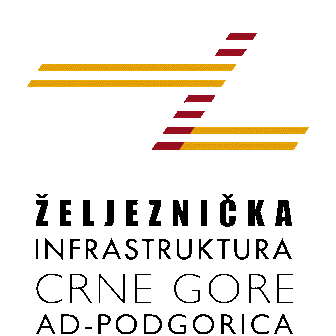 Željeznička infrastruktura Crne Gore AD PodgoricaBroj iz evidencije postupaka javnih nabavki: 9242/5 (29/19)Redni broj iz Plana javnih nabavki : 202Mjesto i datum: Podgorica, 27.09.2019.godineNa osnovu člana 54 stav 1 Zakona o javnim nabavkama  („Službeni list CG“, br. 42/11, 57/14, 28/15 i 42/17) Željeznička infrastruktura Crne Gore AD Podgorica  objavljuje na Portalu javnih nabavkiTENDERSKU DOKUMENTACIJUZA OTVORENI POSTUPAK JAVNE NABAVKE ZA NABAVKUOpravka mehaničkih mjenjačabroj 9242/5 (29/19)SADRŽAJ TENDERSKE DOKUMENTACIJEPOZIV ZA JAVNO NADMETANJE U OTVORENOM POSTUPKU JAVNE NABAVKE	3TEHNIČKE KARAKTERISTIKE ILI SPECIFIKACIJE PREDMETA JAVNE NABAVKE, ODNOSNO PREDMJER RADOVA	7IZJAVA NARUČIOCA DA ĆE UREDNO IZMIRIVATI OBAVEZE PREMA IZABRANOM PONUĐAČU	8IZJAVA NARUČIOCA (OVLAŠĆENO LICE, SLUŽBENIK ZA JAVNE NABAVKE I LICA KOJA SU UČESTVOVALA U PLANIRANJU JAVNE NABAVKE) O NEPOSTOJANJU SUKOBA INTERESA 	9IZJAVA NARUČIOCA (ČLANOVA KOMISIJE ZA OTVARANJE I VREDNOVANJE PONUDE I LICA KOJA SU UČESTVOVALA U PRIPREMANJU TENDERSKE DOKUMENTACIJE) O NEPOSTOJANJU SUKOBA INTERESA	14METODOLOGIJA NAČINA VREDNOVANJA PONUDA PO KRITERIJUMU I PODKRITERIJUMIMA	15OBRAZAC PONUDE SA OBRASCIMA KOJE PRIPREMA PONUĐAČ	16NASLOVNA STRANA PONUDE	17SADRŽAJ PONUDE	14PODACI O PONUDI I PONUĐAČU	19FINANSIJSKI DIO PONUDE	25IZJAVA O NEPOSTOJANJU SUKOBA INTERESA NA STRANI PONUĐAČA,PODNOSIOCA ZAJEDNIČKE PONUDE, PODIZVOĐAČA /PODUGOVARAČA	28DOKAZI O ISPUNJENOSTI OBAVEZNIH USLOVA ZA UČEŠĆE U POSTUPKU JAVNOG NADMETANJA	29DOKAZI O ISPUNJAVANJU USLOVA EKONOMSKO-FINANSIJSKE SPOSOBNOSTI	30DOKAZI O ISPUNJAVANJU USLOVA STRUČNO-TEHNIČKE I KADROVSKE OSPOSOBLJENOSTI	31NACRT UGOVORA O JAVNOJ NABAVCI	34UPUTSTVO PONUĐAČIMA ZA SAČINJAVANJE I PODNOŠENJE PONUDE	39OVLAŠĆENJE ZA ZASTUPANJE I UČESTVOVANJE U POSTUPKU JAVNOG OTVARANJA PONUDA	45UPUTSTVO O PRAVNOM SREDSTVU	46POZIV ZA JAVNO NADMETANJE U OTVORENOM POSTUPKU JAVNE NABAVKEI   Podaci o naručiocuII Vrsta postupka- otvoreni postupak.III  Predmet javne nabavkeVrsta predmeta javne nabavke Usluge Opis predmeta javne nabavkeCPV – Jedinstveni rječnik javnih nabavkiIV  Zaključivanje okvirnog sporazumaZaključiće se okvirni sporazum: neV Način određivanja predmeta i procijenjena vrijednost javne nabavke: Procijenjena vrijednost predmeta nabavke bez zaključivanja okvirnog sporazumaPredmet javne nabavke se nabavlja: kao cjelina, procijenjene vrijednosti sa uračunatim PDV-om: 7.000,00 €;VI Mogućnost podnošenja alternativnih ponuda neVII Uslovi za učešće u postupku javne nabavkea) Obavezni uslovi U postupku javne nabavke može da učestvuje samo ponuđač koji:1) je upisan u registar kod organa nadležnog za registraciju privrednih subjekata;2) je uredno izvršio sve obaveze po osnovu poreza i doprinosa u skladu sa zakonom, odnosno propisima države u kojoj ima sjedište;3) dokaže da on odnosno njegov zakonski zastupnik nije pravosnažno osuđivan za neko od krivičnih djela organizovanog kriminala sa elementima korupcije, pranja novca i prevare;Uslovi iz stava 1 ove tačke ne odnose se na fizička lica: umjetnike, naučnike i kulturne stvaraoce.Dokazivanje ispunjenosti obaveznih uslovaIspunjenost obaveznih uslova dokazuje se dostavljanjem:1) dokaza o registraciji kod organa nadležnog za registraciju privrednih subjekata sa podacima o ovlašćenim licima ponuđača;2) dokaza izdatog od organa nadležnog za poslove poreza da su uredno prijavljene, obračunate i izvršene sve obaveze po osnovu poreza i doprinosa do 90 dana prije dana javnog otvaranja ponuda, u skladu sa propisima Crne Gore, odnosno propisima države u kojoj ponuđač ima sjedište;3) dokaza nadležnog organa izdatog na osnovu kaznene evidencije, koji ne smije biti stariji od šest mjeseci do dana javnog otvaranja ponuda;b) Fakultativni uslovib1) ekonomsko-finansijska sposobnostne zahtjeva se.b2) Stručno-tehnička i kadrovska osposobljenostIspunjenost uslova stručno tehničke i kadrovske osposobljenosti u postupku javne nabavke usluga dokazuje se dostavljanjem sljedećih dokaza: liste glavnih usluga izvršenih u posljednje dvije godine, sa vrijednostima, datumima i primaocima, uz dostavljanje potvrda izvršenih usluga izdatih od kupca ili, ukoliko se potvrde ne mogu obezbijediti iz razloga koji nijesu izazvani krivicom ponuđača, samo izjava ponuđača o izvršenim uslugama sa navođenjem razloga iz kojih ne mogu dostaviti potvrde; izjave o namjeri i predmetu podugovaranja, sa spiskom podugovarača, odnosno podizvođača sa bližim podacima (naziv, adresa, procentualno učešće i sl.).VIII  Rok važenja ponudePeriod važenja ponude je 60 dana od dana javnog otvaranja ponuda.IX Garancija ponude daPonuđač je dužan dostaviti bezuslovnu i na prvi poziv naplativu garanciju ponude u iznosu od 2% procijenjene vrijednosti javne nabavke, kao garanciju ostajanja u obavezi prema ponudi u periodu važenja ponude i 7 dana nakon isteka važenja ponude.X  Rok i mjesto izvršenja ugovoraa) Rok izvršenja ugovora je godinu dana od dana potpisivanja.b) Mjesto izvršenja ugovora je u radionici Izvršioca usluge.XI Jezik ponude: crnogorski jezik i drugi jezik koji je u službenoj upotrebi u Crnoj Gori, u skladu sa Ustavom i zakonom.XII  Kriterijum za izbor najpovoljnije ponude: ekonomski najpovoljnija ponuda, sa slijedećim podkriterijumima: najniža ponuđena cijena					broj bodova  	   70	 garantni period						broj bodova  	   20	 rok izvršenja usluge						broj bodova  	   10	XIII Vrijeme i mjesto podnošenja ponuda i javnog otvaranja ponudaPonude se predaju  radnim danima od 07 do 15 sati, zaključno sa danom 04.11.2019. godine do 12 sati.Ponude se mogu predati: neposrednom predajom na arhivi naručioca na adresi Trg Golootočkih žrtava broj 13, Podgorica. preporučenom pošiljkom sa povratnicom na adresi Trg Golootočkih žrtava broj 13, Podgorica.Javno otvaranje ponuda, kome mogu prisustvovati ovlašćeni predstavnici ponuđača sa priloženim punomoćjem potpisanim od strane ovlašćenog lica, održaće se dana  04.11.2019. godine u 12,30 sati, u prostorijama Službenika za javne nabavke, kancelarija broj 15, na adresi Trg Golootočkih žrtava broj 13, Podgorica.XIV Rok za donošenje odluke o izboru najpovoljnije ponude Odluka o izboru najpovoljnije ponude donijeće se u roku od 30 dana od dana javnog otvaranja ponuda.XV Drugi podaci i uslovi od značaja za sprovodjenje postupka javne nabavkeRok i način plaćanjaRok plaćanja je: 60 dana od dana izvršene usluge i uredno ispostavljene fakture.Način plaćanja je: virmansko.  Sredstva finansijskog obezbjeđenja ugovora o javnoj nabavciPonuđač čija ponuda bude izabrana kao najpovoljnija je dužan da prije zaključivanja ugovora o javnoj nabavci dostavi naručiocu: garanciju za dobro izvršenje ugovora u iznosu od 5 % od vrijednosti ugovoraRok važnosti  garancije je 7 (sedam) dana duži od roka izvršenja ugovora iz tačke X ovog Poziva i koju Naručilac može aktivirati u svakom momentu nakon nastanka razloga na koji se odnosi.TEHNIČKE KARAKTERISTIKE ILI SPECIFIKACIJE PREDMETA JAVNE NABAVKE, ODNOSNO PREDMJER RADOVAGeneralna opravka menjača tip Z5 35 S Overdrive (KAT Br. 54-066) proizvođač TAM Maribor , količina 4 komada.Rezervni djelovi koji će se eventualno ugraditi nakon izvršene defektaže:Tehničke karakteristike:Budući da se obim usluga koje je potrebno vršiti, za period od godinu dana, ne može unaprijed predvidijeti jer zavisi od mogućih kvarova na uređajima, ugovor će se zaključiti na iznos procijenjene vrijednosti javne nabavke, a usluge će se vršiti zavisno od stvarnih potreba Naručioca. Garantni rok : minimum 6 mjeseci.Izabrani ponuđač je dužan da dostavi garanciju za opravljenu robu nakon izvršene usluge uz dostavu robe.Naručilac zadržava pravo da:zahtjeva vršenje usluge sukcesivno po pojedinačnim zahtjevima u zavisnosti od trenutnih potreba.CijenaUkupna iznos ugovorenog posla obuhvata:- ukupnu cijenu predmetne usluge koja će se utvrditi zapisnički nakon izvršene defektaže u prisustvu Izvršioca usluge i Naručioca usluge, -troškove transporta Izvršioca usluge, nakon dobijanja odobrenja privremenog izvoza, od magacina Naručioca usluge do radionice Izvršioca usluge;-troškove transporta opravljene robe nakon izvršene usluge u magacin Naručioca usluge,- ugradnju originalnih rezervnih djelova,-isporuku generalno opravljenih mjenjača,-prisustvovanje probi mjenjača nakon pismenog zahtjeva Naručioca usluge.Ugovorne strane su saglasne da jedinične cijene iz prihvaćene ponude i ukupna vrijednost ponude ostaju nepromijenjene, shodno Zakonu o javnim nabavkama kojim je predviđen ugovor sa fiksnom cijenom.Obaveze i prava Izvršioca uslugeObaveze Izvršioca usluge su da:izvrši uslugu opravke robe;izvrši transport nakon dobijanja odobrenja privremenog izvoza, od magacina Naručioca usluge do radionice Izvršioca usluge;izvrši transport opravljene robe nakon izvršene usluge u magacin Naručioca;se stara o robu dok je u njenom posjedu sa pažnjom dobrog privrednika;preda robu u ispravnom stanju nakon izvršene usluge.nakon preuzimanja mjenjača i prijema robe u radionicu, pismeno obavijesti Naručioca usluge o datumu izvršenja defektaže mjenjača,ugradi originalne rezervne djelova,isporuči generalno opravljene mjenjače,dostavi garanciju mjenjača koja važi od datuma ugradnje na vozilo,prisustvuje probi mjenjača nakon pismenog zahtjeva Naručioca usluge.Prava Izvršioca usluge su da traži isplatu ugovorene cijene, u novcu, po uredno obavljenom poslu i prijemu odgovarajuće dokumentacije koja to potvrđuje.Obaveze  i prava Naručioca uslugeObaveze Naručioca usluge su da:nakon obezbeđenja privremenog izvoza pismeno obavijesti Izvođača da može preuzeti menjače,isporuči neispravne /komplet/ menjače,prisustvuje defektaži menjača,ugradi opravljene mjenjače na MPV i obavijesti Izvršioca usluge o datumu probe menjača.prisustvuje probnoj vožnji i zapisnički konstatuje ispravnosti menjača,izvrši isplatu ugovorene cijene u novcu po uredno obavljenom poslu i prijemu odgovarajuće dokumentacije koja to potvrđuju,preuzme opravljenu robu u ispravnom stanju.Prava Naručioca su da:zahtjeva ispunjenje predmetne usluge;primi opravljenu robu u ispravnom stanju.U zavisnosti od potreba Naručilac usluge zadržava pravo da:zahtjeva vršenje usluge sukcesivno po pojedinačnim zahtjevima u zavisnosti od trenutnih potreba.Ugovorena kaznaAko Izvršilac usluge kasni sa izvršenjem usluge više od jednog dana (24 časa) obavezan je da Naručiocu usluge plati iznos ugovorene kazne od 2‰ od vrijednosti Ugovora za svaki dan zakašnjenja, s tim da ukoliko ugovorena kazna pređe iznos od 5% od vrijednosti ugovora ovaj Ugovor se smatra raskinutim.Ugovorne strane su saglasne da Naručilac usluge nije dužan da obavijesti Izvršioca usluge da je zapao u kašnjenje, već da odmah po zapadanju u kašnjenje Naručilac usluge ima pravo da traži isplatu ugovorene kazne. Ako Izvršilac usluge ne plati ugovorenu kaznu, Naručilac usluge može da navedeni iznos ugovorene kazne naplati i odbije od bilo kog potraživanja Izvršioca usluge prema njemu, koji bi nastao po bilo kom osnovu. Ponuđač snosi troškove naknade korišćenja patenata i odgovoran je za povredu zaštićenih prava intelektualne svojine trećih lica.IZJAVA NARUČIOCA DA ĆE UREDNO IZMIRIVATI OBAVEZE PREMA IZABRANOM PONUĐAČUŽeljeznička infrastruktura Crne Gore AD PodgoricaBroj: 9242/2Mjesto i datum: Podgorica, 24.09.2019.godineU skladu sa članom 49 stav 1 tačka 3 Zakona o javnim nabavkama („Službeni list CG”, br. 42/11, 57/14, 28/15 i 42/17) Izvršni direktor, Ljubiša Ćurčić, dipl.maš.ing, kao ovlašćeno lice Željezničke infrastrukture Crne Gore AD Podgorica, dajeI z j a v uda će Željeznička infrastruktura Crne Gore AD Podgorica, shodno Planu javnih nabavki broj: 757/1 od 09.08.2019. godine, saglasnosti Ministarstva finansija, broj: 03-905/1 od 29.01.2019.godine i Ugovora o javnoj nabavci, uredno vršiti plaćanja preuzetih obaveza, po utvrđenoj dinamici.						Izvršni direktor						Ljubiša Ćurčić, dipl.maš.ingM.P.______________________________(potpis)IZJAVA NARUČIOCA (OVLAŠĆENO LICE, SLUŽBENIK ZA JAVNE NABAVKE I LICA KOJA SU UČESTVOVALA U PLANIRANJU JAVNE NABAVKE) O NEPOSTOJANJU SUKOBA INTERESA Željeznička infrastruktura Crne Gore AD PodgoricaBroj: 9242/3Mjesto i datum: Podgorica, 24.09.2019.godineU skladu sa članom 16 stav 5 Zakona o javnim nabavkama („Službeni list CG”, br. 42/11, 57/14, 28/15 i 42/17) Izjavljujemda u postupku javne nabavke iz Plana javnih nabavki broj 757/1 od 09.08.2019.godine za nabavku usluge: Opravka mehaničkih mjenjača, nijesam u sukobu interesa u smislu člana 16 stav 4  Zakona o javnim nabavkama i da ne postoji ekonomski i drugi lični interes koji može kompromitovati moju objektivnost i nepristrasnost u ovom postupku javne nabavke.			Izvršni direktor: Ljubiša Ćurčić, dipl.maš.ing      __________________________________potpisSlužbenik za javne nabavke: Adrijana Uglik, dipl.ecc____________________________potpisLice koje je učestvovalo u planiranju  javne nabavke: Zdravko Medenica,dipl.maš.ing._________________________________potpisIZJAVA NARUČIOCA (ČLANOVA KOMISIJE ZA OTVARANJE I VREDNOVANJE PONUDE I LICA KOJA SU UČESTVOVALA U PRIPREMANJU TENDERSKE DOKUMENTACIJE) O NEPOSTOJANJU SUKOBA INTERESAŽeljeznička infrastruktura Crne Gore AD PodgoricaBroj: 9242/4Mjesto i datum: Podgorica, 24.09.2019.godineU skladu sa članom 16 stav 5 Zakona o javnim nabavkama („Službeni list CG”, br.42/11, 57/14, 28/15 i 42/17) Izjavljujemda u postupku javne nabavke iz Plana javnih nabavki broj 757/1 od 09.08.2019.godine za nabavku radova: usluge: Opravka mehaničkih mjenjača, nijesam u sukobu interesa u smislu člana 16 stav 4  Zakona o javnim nabavkama i da ne postoji ekonomski i drugi lični interes koji može kompromitovati moju objektivnost i nepristrasnost u ovom postupku javne nabavke.Predsjednik komisije za otvaranje i vrednovanje ponuda: 	Zorica Prelević, dipl.pravnik_________________________________                  potpisČlan komisije za otvaranje i vrednovanje ponuda: 	Adrijana Uglik, dipl.ecc	  ____________________________                 potpisČlan komisije za otvaranje i vrednovanje ponuda: 	Ilija Janković, dipl.maš.ing. 							_______________________________               potpisMETODOLOGIJA NAČINA VREDNOVANJA PONUDA PO KRITERIJUMU  Vrednovanje ponuda po kriterijumu ekonomski najpovoljnija ponuda vršiće se na sljedeći način: podkriterijum najniža ponuđena cijena vrednovaće se na sljedeći način:maksimalni broj bodova po ovom podkriterijumu= 90NAJNIŽA PONUĐENA CIJENA- je opredjeljujući podkriterijum za vrednovanje ponuda. Pod ponuđenom cijenom podrazumjeva se ukupna cijena za pružanje predmetne usluge saglasno uslovima i u obimu određenim ovom dokumentacijom. Ponuđaču koji ponudi najnižu cijenu dodijeliće se maksimalan broj bodova po ovom podkriterijumu (70), dok se bodovi ostalim ponuđačima dodjeljuju u zavisnosti od odnosa ukupne cijene koju su ponudili i najniže ponuđene cijene po sledećoj formuli:broj bodova =(najniža ponuđena cijena / ponuđena cijena) x 70Ako je ponuđena cijena 0,00 EUR-a prilikom vrednovanja te cijene po kriterijumu ili podkriterijumu najniža ponuđena cijena uzima se da je ponuđena cijena 0,01 EUR. podkriterijum garantni period vrednovaće se na sljedeći način: maksimalni broj bodova po ovom podkriterijumu= 20GARANTNI PERIOD je drugi po važnosti podkriterijum za vrednovanje ponuda. Pod garantnim periodom se podrazumijeva rok u kojem ponuđač garantuje izvršene usluge da su u svemu prema specifikaciji koja je sastavni dio Tenderske dokumentacije i računa se od dana izvršenih usluga.Ponuđaču koji ponudi najduži garantni period (garantni rok), dodijeliće se maksimalan broj bodova po ovom podkriterijumu (20), dok se bodovi ostalim ponuđačima dodijeljuju proporcionalno u odnosu na najduži ponuđeni garantni period (garantni rok) po sledećoj formuli:broj bodova = (ponuđena dužina garantnog roka / najveća ponuđena dužina  garantnog roka) x 20 rok izvršenja usluga vrednovaće se na sljedeći način: maksimalni broj bodova po ovom podkriterijumu= 10ROK IZVRŠENJA USLUGE - je treći po važnosti podkriterijum za vrednovanje ponuda, pod kojim se podrazumijeva rok za koji će ponuđači izvršiti predmetnu uslugu od dana izvršene defektaže/dobijanja odobrenja privremenog izvoza i iskazuje se u kalendarskim danima.Ponuđaču koji ponudi najkraći rok izvršenja usluge, dodijeliće se maksimalan broj bodova po ovom podkriterijumu (10), dok bodovi ostalim ponuđačima dodijeliće se proporcionalno u odnosu na najkraći rok izvršenja usluge po sledećoj formuli:broj bodova =(najkraći rok izvršenja usluge / ponuđeni rok izvršenja usluge) x 10OBRAZAC PONUDE SA OBRASCIMA KOJE PRIPREMA PONUĐAČNASLOVNA STRANA PONUDE             (naziv ponuđača)	      	  podnosi               (naziv naručioca) 		P O N U D Upo Tenderskoj dokumentaciji broj ____ od _______ godine za nabavku __________________________________________________________ (opis predmeta nabavke) ZA Predmet nabavke u cjelostiSADRŽAJ PONUDENaslovna strana ponudeSadržaj ponude Popunjeni podaci o ponudi i ponuđačuUgovor o zajedničkom nastupanju u slučaju zajedničke ponudePopunjen obrazac finansijskog dijela ponudeIzjava/e o postojanju ili nepostojanju sukoba interesa kod ponuđača, podnosioca zajedničke ponude, podizvođača ili podugovaračaDokazi za dokazivanje ispunjenosti obaveznih uslova za učešće u postupku javnog nadmetanjaDokazi za ispunjavanje uslova stručno-tehničke i kadrovske osposobljenostiPotpisan Nacrt ugovora o javnoj nabavciSredstva finansijskog obezbjeđenjaOstala dokumentacija (katalozi, fotografije, publikacije i slično)PODACI O PONUDI I PONUĐAČU  Ponuda se podnosi kao: Samostalna ponuda Samostalna ponuda sa podizvođačem/podugovaračem  Zajednička ponuda Zajednička ponuda sa  podizvođačem/podugovaračemPodaci o podnosiocu samostalne ponude:Podaci o podugovaraču /podizvođaču u okviru samostalne ponudePodaci o podnosiocu zajedničke ponude Podaci o nosiocu zajedničke ponude:Podaci o članu zajedničke ponude:Podaci o podugovaraču /podizvođaču u okviru zajedničke ponudeFINANSIJSKI DIO PONUDEUslovi ponude:Ovlašćeno lice ponuđača  ____________________________________(ime, prezime i funkcija)                                                                                                                                                         M.P.					 ___________________________						(potpis)	IZJAVA O NEPOSTOJANJU SUKOBA INTERESA NA STRANI PONUĐAČA,PODNOSIOCA ZAJEDNIČKE PONUDE, PODIZVOĐAČA /PODUGOVARAČA                        (ponuđač)	Broj: ________________Mjesto i datum: _________________Ovlašćeno lice ponuđača/člana zajedničke ponude, podizvođača / podugovarača
       (ime i prezime i radno mjesto)     , u skladu sa članom 17 stav 3 Zakona o javnim nabavkama („Službeni list CG“, br. 42/11, 57/14, 28/15 i 42/17) dajeIzjavuda nije u sukobu interesa sa licima naručioca navedenim u izjavama o nepostojanju sukoba interesa na strani naručioca, koje su sastavni dio predmetne Tenderske dokumentacije broj ___ od ________ godine za nabavku 	(opis predmeta)        , u smislu člana 17 stav 1 Zakona o javnim nabavkama i da ne postoje razlozi za sukob interesa na strani ovog ponuđača, u smislu člana 17 stav 2 istog zakona.Ovlašćeno lice ponuđača___________________________(ime, prezime i funkcija)___________________________(potpis)						M.P.DOKAZI O ISPUNJENOSTI OBAVEZNIH USLOVA ZA UČEŠĆE U POSTUPKU JAVNOG NADMETANJADostaviti:- dokaz o registraciji izdatog od organa nadležnog za registraciju privrednih subjekata sa podacima o ovlašćenim licima ponuđača;- dokaz izdat od organa nadležnog za poslove poreza (državne i lokalne uprave) da su uredno prijavljene, obračunate i izvršene sve obaveze po osnovu poreza i doprinosa do 90 dana prije dana javnog otvaranja ponuda, u skladu sa propisima Crne Gore, odnosno propisima države u kojoj ponuđač ima sjedište;- dokaz nadležnog organa izdatog na osnovu kaznene evidencije, koji ne smije biti stariji od šest mjeseci do dana javnog otvaranja ponuda, da ponuđač, odnosno njegov zakonski zastupnik nije pravosnažno osuđivan za neko od krivičnih djela organizovanog kriminala sa elementima korupcije, pranja novca i prevare;DOKAZI O ISPUNJAVANJU USLOVA EKONOMSKO-FINANSIJSKE SPOSOBNOSTINe zahtjeva se.DOKAZI O ISPUNJAVANJU USLOVA STRUČNO-TEHNIČKE I KADROVSKE OSPOSOBLJENOSTIDostaviti: listu glavnih usluga izvršenih u posljednje dvije godine, sa vrijednostima, datumima i primaocima, uz dostavljanje potvrda izvršenih usluga izdatih od kupca ili, ukoliko se potvrde ne mogu obezbijediti iz razloga koji nijesu izazvani krivicom ponuđača, samo izjava ponuđača o izvršenim uslugama sa navođenjem razloga iz kojih ne mogu dostaviti potvrde; izjavu o namjeri i predmetu podugovaranja, sa spiskom podugovarača, odnosno podizvođača sa bližim podacima (naziv, adresa, procentualno učešće i sl.).OBRAZAC U1LISTA GLAVNIH USLUGA IZVRŠENIH U POSLEDNJE DVIJE GODINESastavni dio Liste glavnih usluga izvršenih u posljednje dvije godine su  potvrde o izvršenim uslugama izdatih od kupaca ili ukoliko se potvrde ne mogu obezbijediti iz razloga koji nijesu izazvani krivicom ponuđača, samo izjavu ponuđača o izvršenim uslugama sa navođenjem razloga iz kojih ne mogu dostaviti potvrde. Naručilac može da provjeri istinitost podataka navedenih u potvrdi odnosno izjavi.Ovlašćeno lice ponuđača  ___________________________(ime, prezime i funkcija)___________________________(potpis)						M.P.OBRAZAC U6NACRT UGOVORA O JAVNOJ NABAVCIOvaj ugovor zaključen je  između:Naručioca Željeznička infrastruktura Crne Gore AD Podgorica, sa sjedištem u Podgorici, ulica Trg Golootočkih žrtava broj 13, Podgorica, PIB: 02723816, Matični broj: 4-0008771/24, Broj računa: 510-22146-47, Naziv banke: Crnogorska komercijalna banka, koga zastupa Izvršni direktor Ljubiša Ćurčić, dipl.maš.ing, (u daljem tekstu: Naručilac usluge)iPonuđača ______________________, sa sjedištem u ________________, ulica____________, Broj računa: ______________________, Naziv banke: ________________________, koga zastupa _____________, (u daljem tekstu:  Izvršilac usluge).OSNOV UGOVORA:Tenderska dokumentacija za otvoreni postupak za nabavku usluge: Opravka mehaničkih mjenjača, broj: 9242/5 (29/19) od 27.09.2019.godine;Broj i datum odluke o izboru najpovoljnije ponude: _____________________;Ponuda ponuđača    (naziv ponuđača)    broj ______ od _________________________.Ugovorne strane su se sporazumjele o slijedećem:Predmet ugovoraČlan 1.Predmet ovog Ugovora je opravka mehaničkih mjenjača od strane Izvršioca usluge, u svemu prema:Tenderskoj dokumentaciji broj 9242/5 (29/19) objavljene dana 27.09.2019.godine na Web Sajtu Uprave za javne nabavke Crne Gore (www.ujn.gov.me).Prihvaćenoj ponudi broj ____ od __________ godine, koja čini sastavni dio ovog Ugovora,Odluci o izboru najpovoljnije ponude za nabavku usluga broj____ od_______.CijenaČlan 2.Ukupan iznos ugovorenog posla iznosi: ___________ EUR-a bez uračunatog PDV-a, prema jedinačnim cijenama iz prihvaćene ponude.Ukupan iznos ugovorenog posla iznosi: 7.000,00 EUR-a sa uračunatim PDV-om, prema jedinačnim cijenama iz prihvaćene ponude. Ukupna iznos ugovorenog posla obuhvata:- ukupnu cijenu predmetne usluge koja će se utvrditi zapisnički nakon izvršene defektaže u prisustvu Izvršioca usluge i Naručioca usluge, -troškove transporta Izvršioca usluge, nakon dobijanja odobrenja privremenog izvoza, od magacina Naručioca usluge do radionice Izvršioca usluge;-troškove transporta opravljene robe nakon izvršene usluge u magacin Naručioca usluge,- ugradnju originalnih rezervnih djelova,-isporuku generalno opravljenih mjenjača,-prisustvovanje probi mjenjača nakon pismenog zahtjeva Naručioca usluge.Ugovorne strane su saglasne da jedinične cijene iz prihvaćene ponude i ukupna vrijednost ponude ostaju nepromijenjene, shodno Zakonu o javnim nabavkama kojim je predviđen ugovor sa fiksnom cijenom.Obaveze i prava Izvršioca uslugeČlan 3.Obaveze Izvršioca usluge su da:izvrši uslugu opravke robe;izvrši transport nakon dobijanja odobrenja privremenog izvoza, od magacina Naručioca usluge do radionice Izvršioca usluge;izvrši transport opravljene robe nakon izvršene usluge u magacin Naručioca;se stara o robu dok je u njenom posjedu sa pažnjom dobrog privrednika;preda robu u ispravnom stanju nakon izvršene usluge.nakon preuzimanja mjenjača i prijema robe u radionicu, pismeno obavijesti Naručioca usluge o datumu izvršenja defektaže mjenjača,ugradi originalne rezervne djelova,isporuči generalno opravljene mjenjače,dostavi garanciju mjenjača koja važi od datuma ugradnje na vozilo,prisustvuje probi mjenjača nakon pismenog zahtjeva Naručioca usluge.Prava Izvršioca usluge su da traži isplatu ugovorene cijene, u novcu, po uredno obavljenom poslu i prijemu odgovarajuće dokumentacije koja to potvrđuje.Rok izvršioca uslugeČlan 4.Izvršilac usluge se obavezuje da uslugu iz člana 1 ovog Ugovora, sukcesivno vrši u roku od _____ dana od dana dobijanja odobrenja privremenog izvoza (sa povratkom uređaja u magacin Naručioca usluge), za robu na kojoj će se vršiti predmetna usluga.Odgovornost za materijalne nedostatkeČlan 5.U slučaju reklamacije, nakon pismenog obavještenja Naručioca usluge Izvršilac usluge je dužan da  izvrši opravku nastalog kvara na vozilu  u roku od 2 dana.U slučaju potrebe povratka menjača  u radionicu Izvršioca usluge, Izvršilac usluge je dužan da  opravku izvrši u roku od 15 dana od dana defektaže ako je Izvršilacu usluge iz Crne Gore, ili od dobijanja privremenog izvoza  u slučaju da je Izvršilac usluge izvan Crne Gore.Obaveze  i prava Naručioca uslugeČlan 6.Obaveze Naručioca usluge su da:nakon obezbeđenja privremenog izvoza pismeno obavijesti Izvođača da može preuzeti menjače,isporuči neispravne /komplet/ menjače,prisustvuje defektaži menjača,ugradi opravljene mjenjače na MPV i obavijesti Izvršioca usluge o datumu probe menjača.prisustvuje probnoj vožnji i zapisnički konstatuje ispravnosti menjača,izvrši isplatu ugovorene cijene u novcu po uredno obavljenom poslu i prijemu odgovarajuće dokumentacije koja to potvrđuju,preuzme opravljenu robu u ispravnom stanju.Prava Naručioca su da:zahtjeva ispunjenje predmetne usluge;primi opravljenu robu u ispravnom stanju.U zavisnosti od potreba Naručilac usluge zadržava pravo da:zahtjeva vršenje usluge sukcesivno po pojedinačnim zahtjevima u zavisnosti od trenutnih potreba.Garantni period za ispravno funkcionisanje opravljene robeČlan 7.Izvršilac usluge garantuje izvršenje usluge i svojstva opravljene  robe, prema standardima koji važe za predmetnu uslugu i predmetnu vrstu robe u toku važenja garantnog roka od ______ mjeseci od prijema pismenog zahtjeva odnosno od dobijanja odobrenja privremenog izvoza.Garancija je prema važećim standardima i propisima.U slučaju reklamacija Naručioca usluge, prihvaćenih od strane Izvršioca usluge, Izvršilac usluge se obavezuje da ponovo vrši predmetnu uslugu koja je bila predmet reklamacije, u toku važenja garantnog roka, uz obavezu produženja vremenske garancije za predmetnu uslugu i opravljenu robu.Ugovorena kaznaČlan 8.Ako Izvršilac usluge kasni sa izvršenjem usluge više od jednog dana (24 časa) obavezan je da Naručiocu usluge plati iznos ugovorene kazne od 2‰ od vrijednosti ovog Ugovora za svaki dan zakašnjenja, s tim da ukoliko ugovorena kazna pređe iznos od 5% od vrijednosti ugovora ovaj Ugovor se smatra raskinutim.Ugovorne strane su saglasne da Naručilac usluge nije dužan da obavijesti Izvršioca usluge da je zapao u kašnjenje, već da odmah po zapadanju u kašnjenje Naručilac usluge ima pravo da traži isplatu ugovorene kazne. Ako Izvršilac usluge ne plati ugovorenu kaznu, Naručilac usluge može da navedeni iznos ugovorene kazne naplati i odbije od bilo kog potraživanja Izvršioca usluge prema njemu, koji bi nastao po bilo kom osnovu.Mjesto i rok izvršenja ugovoraČlan 9.Mjesto izvršenja ugovora je u radionici  Izvršioca usluge.Rok izvršenja ugovora je godinu dana od dana potpisivanja.Uslovi plaćanjaČlan 10.Naručilac usluge se obavezuje da plaćanje prema Izvršiocu usluge vrši 60 dana od izvršene usluge i uredno ispostavljene fakture, virmanski, uplatom prema instrukcijama za plaćanje navedenim u ispostavljenim fakturama.Garancija za dobro izvršenje ugovoraČlan 11.Izvršilac usluge se obavezuje da Naručiocu usluge prije zaključivanja ovog Ugovora dostavi garanciju za dobro izvršenje ugovora na iznos 5% od ukupne vrijednosti ovog Ugovora koja je bezuslovna i plativa na prvi poziv nakon nastanka razloga na koji se odnosi. Rok važnosti  garancije je 7 (sedam) dana duži od ugovorenog roka iz člana 14. ovog Ugovora i koju Naručilac može aktivirati u svakom momentu nakon nastanka razloga na koji se odnosi.Antikorupcijska klauzulaČlan 12.Ovaj ugovor je ništav ukoliko je zaključen uz kršenje antikorupcijskog pravila u smislu člana 15 Zakona o javnim nabavkama.Pravo ugovornih strana na raskid ugovoraČlan 13.Ugovorne strane su saglasne da se ugovor može raskinuti pismenim sporazumom koji potpisuju obje ugovorne strane, osim u slučaju da Naručilac usluge trpi štetu iz razloga što Izvršilac usluge ne izvršava ili neopravdano kasni sa izvršavanjem svojih obaveza. U tom slučaju Naručilac usluge ima pravo na jednostrani raskid ugovora uz otkazni rok od 30 dana od dana nastupanja razloga za raskid ugovora.Stupanje na snagu i trajanje ugovoraČlan 14.Ovaj Ugovor stupa na snagu danom potpisivanja i traje godinu dana od dana potpisivanja.Rešavanje pitanja koja nisu regulisana ugovorom i način rešavanje sporovaČlan 15.Za sve što nije regulisano ovim ugovorom primjenjivaće se odredbe Zakona o obligacionim odnosima, Zakona o javnim nabavkama, Zakona o željeznici i Zakona o bezbjednosti, organizaciji i efikasnosti željezničkog prevoza.Ugovorne strane su saglasne da će eventualne sporove rešavati mirnim putem u duhu dobrih poslovnih običaja i morala. U suprotnom, ugovara se nadležnost Privrednog suda u Podgorici.Broj primjeraka ugovora i dostava UJNČlan 16.Ovaj ugovor je sačinjen u 7 (sedam) primjeraka istovjetnog teksta od kojih svaka ugovorna strana zadržava po 3 (tri) primjerka, a 1 (jedan) primjerak se dostavlja nadležnom organu za javne nabavke CG. NARUČILAC USLUGE	                                     			IZVRŠILAC USLUGEIzvršni direktor,                                                              		Izvršni direktor,	Ljubiša Ćurčić, dipl.maš.ing            					_____________________SAGLASAN SA NACRTOM  UGOVORA  Ovlašćeno lice ponuđača _______________________(ime, prezime i funkcija)______________________________(potpis)Napomena: Konačni tekst ugovora o javnoj nabavci biće sačinjen u skladu sa članom 107 stav 2 Zakona o javnim nabavkama nabavkama („Službeni list CG”, br. 42/11, 57/14, 28/15 i 42/17).UPUTSTVO PONUĐAČIMA ZA SAČINJAVANJE I PODNOŠENJE PONUDENAČIN PRIPREMANJA PONUDE U PISANOJ FORMIPripremanje i dostavljanje ponude Ponuđač radi učešća u postupku javne nabavke sačinjava i podnosi ponudu u skladu sa ovom tenderskom dokumentacijom.Ponuđač je dužan da ponudu pripremi kao jedinstvenu cjelinu i da svaku prvu stranicu svakog lista i ukupni broj listova ponude označi rednim brojem, osim garancije ponude, kataloga, fotografija, publikacija i slično.Dokumenta koja sačinjava ponuđač, a koja čine sastavni dio ponude moraju biti potpisana od strane ovlašćenog lica ponuđača ili lica koje on ovlasti.Ponuda mora biti povezana jednim jemstvenikom tako da se ne mogu naknadno ubacivati, odstranjivati ili zamjenjivati pojedinačni listovi, a da se pri tome ne ošteti list ponude.Ponuda i uzorci zahtijevani tenderskom dokumentacijom dostavljaju se u odgovarajućem zatvorenom omotu (koverat, paket i slično) na način da se prilikom otvaranja ponude može sa sigurnošću utvrditi da se prvi put otvara.Na omotu ponude navodi se: ponuda, broj tenderske dokumentacije, naziv i sjedište naručioca, naziv, sjedište, odnosno ime i adresa ponuđača i tekst: "Ne otvaraj prije javnog otvaranja ponuda".U slučaju podnošenja zajedničke ponude, na omotu je potrebno naznačiti da se radi o zajedničkoj ponudi i navesti puni naziv ponuđača i adresu na koju će ponuda biti vraćena u slučaju da je neblagovremena.Ponuđač je dužan da ponudu sačini na obrascima iz tenderske dokumentacije uz mogućnost korišćenja svog memoranduma. Pripremanje ponude u slučaju zaključivanja okvirnog sporazumaAko je tenderskom dokumentacijom predviđeno zaključivanje okvirnog sporazuma ponuđač priprema i podnosi ponudu u odnosu na opis, tehničku specifikaciju i procijenjenu vrijednost predmeta nabavke predviđene za prvu godinu, odnosno prvi ugovor o javnoj nabavci.Način pripremanja ponude po partijamaPonuđač može da podnese ponudu za jednu ili više partija pod uslovom da se ponuda odnosi na najmanje jednu partiju.Ako ponuđač podnosi ponudu za više ili sve partije, ponuda mora biti pripremljena kao jedna cjelina tako da se može ocjenjivati za svaku partiju posebno, na način što se dokazi koji se odnose na sve partije, osim garancije ponude, kataloga, fotografija, publikacija i slično, podnose zajedno u jednom primjerku u ponudi za prvu partiju za koju učestvuje, a dokazi koji se odnose samo na određenu/e partiju/e podnose se za svaku partiju posebno.Garancija ponude, katalozi, fotografije, publikacije i slično prilažu se u ponudi nakon dokumenata za zadnju partiju na kojoj se učestvuje.  Način pripremanja zajedničke ponude Ponudu može da podnese grupa ponuđača (zajednička ponuda), koji su neograničeno solidarno odgovorni za ponudu i obaveze iz ugovora o javnoj nabavci.Ponuđač koji je samostalno podnio ponudu ne može istovremeno da učestvuje u zajedničkoj ponudi ili kao podizvođač, odnosno podugovarač drugog ponuđača. U zajedničkoj ponudi se mora dostaviti ugovor o zajedničkom nastupanju kojim se: određuje vodeći ponuđač - nosilac ponude;  određuje dio predmeta nabavke koji će realizovati svaki od podnosilaca ponude i njihovo procentualno učešće u finansijskom dijelu ponude; prihvata neograničena solidarna odgovornost za ponudu i obaveze iz ugovora o javnoj nabavci i uređuju međusobna prava i obaveze podnosilaca zajedničke ponude (određuje podnosilac zajedničke ponude čije će ovlašćeno lice potpisati finansijski dio ponude, nacrt ugovora o javnoj nabavci i nacrt okvirnog sporazuma i čijim pečatom, žigom ili sličnim znakom će se ovjeriti ovi  dokumenti i označiti svaka prva stranica svakog lista ponude; određuje podnosilac zajedničke ponude koji će obezbijediti garanciju ponude i druga sredstva finansijskog obezbjeđenja; određuje podnosilac zajedničke ponude koji će izdavati i podnositi naručiocu račune/fakture i druga dokumenta za plaćanje i na čiji račun će naručilac vršiti plaćanje i drugo). Ugovorom o zajedničkom nastupanju može se odrediti naziv ovog ponuđača.U zajedničkoj ponudi se moraju navesti imena i stručne kvalifikacije lica koja će biti odgovorna za izvršenje ugovora o javnoj nabavci.Način pripremanja ponude sa podugovaračem/podizvođačemPonuđač može da izvršenje određenih poslova iz ugovora o javnoj nabavci povjeri podugovaraču ili podizvođaču. Učešće svih podugovorača ili podizvođača u izvršenju javne nabavke ne može da bude veće od 30% od ukupne vrijednosti ponude.Ponuđač je dužan da, na zahtjev naručioca, omogući uvid u dokumentaciju podugovarača ili podizvođača, odnosno pruži druge dokaze radi utvrđivanja ispunjenosti uslova za učešće u postupku javne nabavke.Ponuđač u potpunosti odgovara naručiocu za izvršenje ugovorene javne nabavke, bez obzira na broj podugovarača ili podizvođača.Sukob interesa kod pripremanja zajedničke ponude i ponude sa podugovaračem  / podizvođačemU smislu člana 17 stav 1 tačka 6 Zakona o javnim nabavkama sukob interesa na strani ponuđača postoji ako lice u istom postupku javne nabavke učestvuje kao član više zajedničkih ponuda ili kao podugovarač, odnosno podizvođač učestvuje u više ponuda.Način pripremanja ponude kada je u predmjeru radova ili tehničkoj specifikaciji naveden robni znak, patent, tip ili posebno porijeklo robe, usluge ili radova uz naznaku “ili ekvivalentno”Ako je naručilac u predmjeru radova ili tehničkoj specifikaciji za određenu stavku/e naveo robni znak, patent, tip ili proizvođač, uz naznaku “ili ekvivalentno”, ponuđač je dužan da u ponudi tačno navede koji robni znak, patent, tip ili proizvođač nudi. U odnosu na zahtjeve za tehničke karakteristike ili specifikacije utvrđene tenderskom dokumentacijom ponuđači mogu ponuditi ekvivalentna rješenja zahtjevima iz standarda uz podnošenje dokaza o ekvivalentnosti.8. Oblik i način dostavljanja dokaza o ispunjenosti uslova za učešće u postupku javne nabavkeDokazi o ispunjenosti uslova za učešće u postupku javne nabavke i drugi dokazi traženi tenderskom dokumentacijom, mogu se dostaviti u originalu, ovjerenoj kopiji, neovjerenoj kopiji ili u elektronskoj formi. Ponuđač čija je ponuda izabrana kao najpovoljnija dužan je da prije zaključivanja ugovora o javnoj nabavci dostavi original ili ovjerenu kopiju dokaza o ispunjavanju uslova za učešće u postupku javne nabavke.Ukoliko ponuđač čija je ponuda izabrana kao najpovoljnija ne dostavi originale ili ovjerene kopije dokaza njegova ponuda će se smatrati neispravnom.U slučaju žalbenog postupka ponuđač čija se vjerodostojnost dokaza osporava dužan je da dostavi original ili ovjerenu kopiju osporenog dokaza, a ako ne dostavi original ili ovjerenu kopiju osporenog dokaza njegova ponuda će se smatrati neispravnom.Ponuđač može dostaviti dokaze o kvalitetu (sertifikate, odnosno licence i druge dokaze o ispunjavanju kvaliteta) izdate od ovlašćenih organa država članica Evropske unije ili drugih država, kao ekvivalentne dokaze u skladu sa zakonom i  zahtjevom naručioca. Ponuđač može dostaviti dokaz o kvalitetu u drugom obliku, ako pruži dokaz o tome da nema mogućnost ili pravo na traženje tog dokaza.Dokazi sačinjeni na jeziku koji nije jezik ponude, dostavljaju se na jeziku na kojem su sačinjeni i u prevodu na jezik ponude od strane ovlašćenog sudskog tumača, osim za djelove ponude za koje je tenderskom dokumentacijom predviđeno da se mogu dostaviti na jeziku koji nije jezik ponude.9. Dokazivanje uslova od strane podnosilaca zajedničke ponude Svaki podnosilac zajedničke ponude mora u ponudi dokazati da ispunjava obavezne uslove: da je upisan u registar kod organa nadležnog za registraciju privrednih subjekata;da je uredno izvršio sve obaveze po osnovu poreza i doprinosa u skladu sa zakonom, odnosno propisima države u kojoj ima sjedište; da on odnosno njegov zakonski zastupnik nije pravosnažno osuđivan za neko od krivičnih djela organizovanog kriminala sa elementima korupcije, pranja novca i prevare.Obavezni uslov da ima dozvolu, licencu, odobrenje ili drugi akt za obavljanje djelatnosti koja je predmet javne nabavke mora da dokaže da ispunjava podnosilac zajedničke ponude koji je ugovorom o zajedničkom nastupu određen za izvršenje dijela predmeta javne nabavke za koji je Tenderskom dokumentacijom predviđena obaveza dostavljanja licence, odobrenja ili drugog akta.Fakultativne uslove predviđene Tenderskom dokumentacijom u pogledu ekonomsko – finansijske sposobnosti i stručno – tehničke osposobljenosti podnosioci zajedničke ponude su dužni da ispune zajednički i mogu da koriste kapacitete drugog podnosiosa iz zajedničke ponude.10. Dokazivanje uslova preko podugovarača/podizvođača i drugog pravnog i fizičkog licaPonuđač može ispunjenost uslova u pogledu posjedovanja dozvole, licence, odobrenja ili drugog akta za obavljanje djelatnosti koja je predmet javne nabavke i u pogledu stručno – tehničke i kadrovske osposobljenosti dokazati preko podugovarača, odnosno podizvođača.Ponuđač može stručno – tehničku i kadrovsku osposobljenost dokazati korišćenjem kapaciteta drugog pravnog i fizičkog lica ukoliko su mu stavljeni na raspolaganje, u skladu sa zakonom.11. Sredstva finansijskog obezbjeđenja - garancije11.1 Način dostavljanja garancije ponude Garancija ponude koja sadrži klauzulu da je validna ukoliko je perforirana dostavlja se i povezuje u ponudi jemstvenikom sa ostalim dokumentima ponude. Na ovaj način se dostavlja i povezuje garancija ponude uz koju je kao posebni dokument dostavljena navedena klauzula izdavaoca garancije. Ako garancija ponude ne sadrži klauzulu da je validna ukoliko je perforirana ili ako uz garanciju nije dostavljen posebni dokument koji sadrži takvu klauzulu, garancija ponude se dostavlja u dvolisnoj providnoj plastičnoj foliji koja se zatvara po svakoj strani tako da se garancija ponude ne može naknadno ubacivati, odstranjivati ili zamjenjivati. Zatvaranje plastične folije može se vršiti i jemstvenikom kojim se povezuje ponuda u cjelinu na način što će se plastična folija perforirati po obodu svake strane sa najmanje po dvije perforacije kroz koje će se provući jemstvenik kojim se povezuje ponuda, tako da se garancija ponude ne može naknadno ubacivati, odstranjivati ili zamjenjivati, a da se ista vidno ne ošteti, kao ni jemstvenik kojim je zatvorena plastična folija i kojim je uvezana ponuda. Ako se garancija ponude sastoji iz više listova svaki list garancije se dostavlja na naprijed opisani način.Garancija ponude se prilaže na način opisan pod tačkom 3 ovog uputstva (način pripremanja ponude po partijama).11.2 Zajednički uslovi za garanciju ponude i sredstva finansijskog obezbjeđenja ugovora o javnoj nabavciGarancija ponude i sredstva finansijskog obezbjeđenja ugovora o javnoj nabavci mogu biti izdata od banke, društva za osiguranje ili druge organizacije koja je zakonom ili na osnovu zakona ovlašćena za davanje garancija.U garanciji ponude i sredstvu finansijskog obezbjeđenja ugovora o javnoj nabavci mora biti naveden broj i datum tenderske dokumentacije na koji se odnosi ponuda, iznos na koji se garancija daje i da je bezuslovna i plativa na prvi poziv naručioca nakon nastanka razloga na koji se odnosi.U slučaju kada se ponuda podnosi za više partija ponuđač može u ponudi dostaviti jednu garanciju ponude za sve partije za koje podnosi ponudu uz navođenje partija na koje se odnosi i iznosa garancije za svaku partiju ili da za svaku partiju dostavi posebnu garanciju ponude.Način iskazivanja ponuđene cijenePonuđač dostavlja ponudu sa cijenom/ama izraženom u EUR-ima, sa posebno iskazanim PDV-om, na način predviđen obrascem “Finansijski dio ponude” koji je sastavni dio Tenderske dokumentacije.U ponuđenu cijenu uračunavaju se svi troškovi i popusti na ukupnu ponuđenu cijenu, sa posebno iskazanim PDV-om, u skladu sa zakonom.Ponuđena cijena/e piše se brojkama.Ponuđena cijena/e izražava se za cjelokupni predmet javne nabavke, a ukoliko je predmet javne nabavke određen po partijama za svaku partiju za koju se podnosi ponuda dostavlja se posebno Finansijski dio ponude. Ako je cijena najpovoljnije ponude niža najmanje za 30% u odnosu na prosječno ponuđenu cijenu svih ispravnih ponuda ponuđač je dužan da na zahtjev naručioca dostavi obrazloženje u skladu sa Zakonom o javnim nabavkama (“Službeni list CG”, broj 42/11, 57/14, 28/15 i 42/17).Alternativna ponudaUkoliko je naručilac predvidio mogućnost podnošenja alternativne ponude, ponuđač  može dostaviti samo jednu ponudu: alternativnu ili onakvu kakvu je naručilac zahtijevao tehničkim karakteristikama ili specifikacijam predmeta javne nabavke, odnosno predmjera radova, date u tenderskoj dokumentaciji. Nacrt ugovora o javnoj nabavci i nacrt okvirnog sporazumaPonuđač je dužan da u ponudi dostavi Nacrt ugovora o javnoj nabavci potpisan od strane ovlašćenog lica na mjestu predviđenom za davanje saglasnosti na isti, a ako je predviđeno zaključivanje okvirnog sporazuma i Nacrt okvirnog sporazuma potpisan od strane ovlašćenog lica na mjestu predviđenom za davanje saglasnosti na isti. Blagovremenost ponudePonuda je blagovremeno podnesena ako je uručena naručiocu prije isteka roka predviđenog za podnošenje ponuda koji je predviđen Tenderskom dokumentacijom.Period važenja ponudePeriod važenja ponude ne može da bude kraći od roka definisanog u Pozivu.Istekom važenja ponude naručilac može, u pisanoj formi, da zahtijeva od ponuđača da produži period važenja ponude do određenog datuma. Ukoliko ponuđač odbije zahtjev za produženje važenja ponude smatraće se da je odustao od ponude. Ponuđač koji prihvati zahtjev za produženje važenja ponude ne može da mijenja ponudu.Pojašnjenje tenderske dokumentacijeZainteresovano lice ima pravo da zahtijeva od naručioca pojašnjenje tenderske dokumentacije u roku od 22 dana, od dana objavljivanja tenderske dokumentacije. Zahtjev za pojašnjenje tenderske dokumentacije podnosi se u pisanoj formi (poštom, faxom, e-mailom...) na adresu naručioca.Pojašnjenje tenderske dokumentacije predstavlja sastavni dio tenderske dokumentacije.Naručilac je dužan da pojašnjenje tenderske dokumentacije, dostavi podnosiocu zahtjeva i da ga objavi na portalu javnih nabavki u roku od tri dana, od dana prijema zahtjeva.II  NAČIN PRIPREMANJA I DOSTAVLJANJA PONUDE U ELEKTRONSKOJ FORMIPonuđač radi učešća u postupku javne nabavke sačinjava i podnosi ponudu u skladu sa ovom tenderskom dokumentacijom.Ponuda u elektronskoj formi se priprema i podnosi u skladu sa propisima kojima se uređuje elektronska komunikacija i elektronski potpis.III  IZMJENE I DOPUNE PONUDE I ODUSTANAK OD PONUDEPonuđač može da, u roku za dostavljanje ponuda, mijenja ili dopunjava ponudu ili da od ponude odustane na način predviđen za pripremanje i dostavljanje ponude, pri čemu je dužan da jasno naznači koji dio ponude mijenja ili dopunjava.OVLAŠĆENJE ZA ZASTUPANJE I UČESTVOVANJE U POSTUPKU JAVNOG OTVARANJA PONUDAOvlašćuje se   (ime i prezime i broj lične karte ili druge identifikacione isprave)   da, u ime     (naziv ponuđača), kao ponuđača, prisustvuje javnom otvaranju ponuda po Tenderskoj dokumentaciji (naziv naručioca) broj _____ od ________. godine, za nabavku (opis predmeta nabavke) i da zastupa interese ovog ponuđača u postupku javnog otvaranja ponuda.  Ovlašćeno lice ponuđača _______________________(ime, prezime i funkcija)_______________________(potpis)M.P.Napomena: Ovlašćenje se predaje Komisiji za otvaranje i vrednovanje ponuda naručioca neposredno prije početka javnog otvaranja ponuda.UPUTSTVO O PRAVNOM SREDSTVUZainteresovano lice (lice koje je blagovremeno tražilo pojašnjenje tenderske dokumentacije, lice koje u žalbi dokaže ili učini vjerovatnim da je zbog pobijanog akta ili radnje naručioca pretrpjelo ili moglo pretrpjeti štetu kao ponuđač u postupku javne nabavke) može izjaviti žalbu protiv ove tenderske dokumentacije Državnoj komisiji za kontrolu postupaka javnih nabavki počev od dana objavljivanja, odnosno dostavljanja tenderske dokumentacije najkasnije deset dana prije dana koji je određen za otvaranje ponuda. Žalba se izjavljuje preko naručioca neposredno, putem pošte preporučenom pošiljkom sa dostavnicom ili elektronskim putem sa naprednim elektronskim potpisom ako je tenderskom dokumentacijom predmetnog postupka predviđeno dostavljanje ponuda elektronskim putem. Žalba koja nije podnesena na naprijed predviđeni način biće odbijena kao nedozvoljena.Podnosilac žalbe je dužan da uz žalbu priloži dokaz o uplati naknade za vođenje postupka u iznosu od 1% od procijenjene vrijednosti javne nabavke, a najviše 20.000,00 eura, na žiro račun Državne komisije za kontrolu postupaka javnih nabavki broj 530-20240-15 kod NLB Montenegro banke A.D.Ukoliko je predmet nabavke podijeljen po partijama, a žalba se odnosi samo na određenu/e partiju/e, naknada se plaća u iznosu 1% od procijenjene vrijednosti javne nabavke te /tih partije/a.Instrukcije za plaćanje naknade za vođenje postupka od strane želilaca iz inostranstva nalaze se na internet stranici Državne komisije za kontrolu postupaka javnih nabavkihttp://www.kontrola-nabavki.me/.Naručilac:Željeznička infrastruktura Crne Gore AD PodgoricaLice/a za davanje informacija:Adrijana Uglik, dipl.eccIlija Janković, dipl. maš.ing.Adresa:  Trg Golootočkih žrtava broj 13, PodgoricaPoštanski broj: 81000Sjedište: PodgoricaPIB (Matični broj): 02723816 Telefoni: +382 (0) 20 441-436                   +382 (0) 20 441-460Faks: +382 (0) 20 441-348E-mail adresa: nabavka@zicg.meInternet stranica (web): www.zicg.meOpravka mehaničkih mjenjača u svemu prema tehničkoj specifikaciji predmeta javne nabavke.50220000-3 Usluge popravki, održavanja i s njima povezane usluge u vezi sa željeznicama i drugom opremomR.B.Opis predmeta nabavke Bitne karakteristike predmeta nabavke u pogledu kvaliteta, performansi i/ili dimenzijaBitne karakteristike predmeta nabavke u pogledu kvaliteta, performansi i/ili dimenzijaJedinica mjereKoličina R.B.Opis predmeta nabavke Napomena NaručiocaKataloški broj /ProizvođačJedinica mjereKoličina Vratilo menjača pogonsko Z=22, L=334,5mmObaveze Izvršioca:Izvrši prevoz menjača od Naručioca u radionicu za opravku  i nakon završetka opravke izvrši prevoz menjača u radionicu Naručioca.Nakon preuzimanja menjača u radionici pismeno obavijesti Naručioca o datumu izvršenja defektaže menjača.Demontažu i defektažu vršiti u prisustvu predstavnika NaručiocaUkupna cijena definisat će se zapisnički  nakon izvršene defektaže koja će se izvršiti u prisustvo Izvođača i Naručioca radova.Zapisnik o izvršenoj defektaži je osnov za ispostavljanje fakture.Prije ugradnje dostavi na uvid Naručiocu dokumentaciju za originalne djelove menjača.Ugradi originalne rezervne djelove.Isporuči generalno opravljene menjače. Dostavi  garanciju menjača.Garancija važi od datuma ugradnje na vozilo.U slučaju reklamacije, nakon pismenog obavještenja Naručioca  izvrši opravku nastalog kvara u roku od dva dana.U slučaju potrebe povratka menjača  u radionicu Izvršioca opravku izvrši u roku od 15 dana od dana defektaže ako je Izvršilac iz Crne Gore, ili od dobijanja privremenog izvoza  u slučaju da je Izršilac van Crne Gore.Ugradnja menjača na MPV izvršit će se zavisno od potreba Naručica  i ne ograničava se vremenskim terminom.Prisustvuje pprobi menjača  nakon pismenog zahtjeva Naručioca i potpiše zapisnik o ispravnosti menjača.Ukoliko ne prisustvuje probi menjače pismeno obavijesti Naručioa da se proba menjača može izvršiti bez prisustva predstavnika Izvođača Obaveze Naručioca:Nakon obezbeđenja privremenog izvoza pismeno obavijesti Izvođača da može preuzeti menjače.Isporuči neispravne /komplet/ menjače.Prisustvuje defektaži menjača.Ugadi opravljen mejače na MPV i obavijesti Izvršioca o datumu probe menjača.Prisustvuje probnoj vožnji i potpiše zapisnik o ispravnosti menjača. 2410585komad1Ležaj valjkasti pogonskog vratila 45x100x25Obaveze Izvršioca:Izvrši prevoz menjača od Naručioca u radionicu za opravku  i nakon završetka opravke izvrši prevoz menjača u radionicu Naručioca.Nakon preuzimanja menjača u radionici pismeno obavijesti Naručioca o datumu izvršenja defektaže menjača.Demontažu i defektažu vršiti u prisustvu predstavnika NaručiocaUkupna cijena definisat će se zapisnički  nakon izvršene defektaže koja će se izvršiti u prisustvo Izvođača i Naručioca radova.Zapisnik o izvršenoj defektaži je osnov za ispostavljanje fakture.Prije ugradnje dostavi na uvid Naručiocu dokumentaciju za originalne djelove menjača.Ugradi originalne rezervne djelove.Isporuči generalno opravljene menjače. Dostavi  garanciju menjača.Garancija važi od datuma ugradnje na vozilo.U slučaju reklamacije, nakon pismenog obavještenja Naručioca  izvrši opravku nastalog kvara u roku od dva dana.U slučaju potrebe povratka menjača  u radionicu Izvršioca opravku izvrši u roku od 15 dana od dana defektaže ako je Izvršilac iz Crne Gore, ili od dobijanja privremenog izvoza  u slučaju da je Izršilac van Crne Gore.Ugradnja menjača na MPV izvršit će se zavisno od potreba Naručica  i ne ograničava se vremenskim terminom.Prisustvuje pprobi menjača  nakon pismenog zahtjeva Naručioca i potpiše zapisnik o ispravnosti menjača.Ukoliko ne prisustvuje probi menjače pismeno obavijesti Naručioa da se proba menjača može izvršiti bez prisustva predstavnika Izvođača Obaveze Naručioca:Nakon obezbeđenja privremenog izvoza pismeno obavijesti Izvođača da može preuzeti menjače.Isporuči neispravne /komplet/ menjače.Prisustvuje defektaži menjača.Ugadi opravljen mejače na MPV i obavijesti Izvršioca o datumu probe menjača.Prisustvuje probnoj vožnji i potpiše zapisnik o ispravnosti menjača. 2310102komad1Ležaj igličasti glavnog vratila (na pogonskom vratilu)Obaveze Izvršioca:Izvrši prevoz menjača od Naručioca u radionicu za opravku  i nakon završetka opravke izvrši prevoz menjača u radionicu Naručioca.Nakon preuzimanja menjača u radionici pismeno obavijesti Naručioca o datumu izvršenja defektaže menjača.Demontažu i defektažu vršiti u prisustvu predstavnika NaručiocaUkupna cijena definisat će se zapisnički  nakon izvršene defektaže koja će se izvršiti u prisustvo Izvođača i Naručioca radova.Zapisnik o izvršenoj defektaži je osnov za ispostavljanje fakture.Prije ugradnje dostavi na uvid Naručiocu dokumentaciju za originalne djelove menjača.Ugradi originalne rezervne djelove.Isporuči generalno opravljene menjače. Dostavi  garanciju menjača.Garancija važi od datuma ugradnje na vozilo.U slučaju reklamacije, nakon pismenog obavještenja Naručioca  izvrši opravku nastalog kvara u roku od dva dana.U slučaju potrebe povratka menjača  u radionicu Izvršioca opravku izvrši u roku od 15 dana od dana defektaže ako je Izvršilac iz Crne Gore, ili od dobijanja privremenog izvoza  u slučaju da je Izršilac van Crne Gore.Ugradnja menjača na MPV izvršit će se zavisno od potreba Naručica  i ne ograničava se vremenskim terminom.Prisustvuje pprobi menjača  nakon pismenog zahtjeva Naručioca i potpiše zapisnik o ispravnosti menjača.Ukoliko ne prisustvuje probi menjače pismeno obavijesti Naručioa da se proba menjača može izvršiti bez prisustva predstavnika Izvođača Obaveze Naručioca:Nakon obezbeđenja privremenog izvoza pismeno obavijesti Izvođača da može preuzeti menjače.Isporuči neispravne /komplet/ menjače.Prisustvuje defektaži menjača.Ugadi opravljen mejače na MPV i obavijesti Izvršioca o datumu probe menjača.Prisustvuje probnoj vožnji i potpiše zapisnik o ispravnosti menjača. 2310836komad1Vratilo za uključivanje brzine kompletObaveze Izvršioca:Izvrši prevoz menjača od Naručioca u radionicu za opravku  i nakon završetka opravke izvrši prevoz menjača u radionicu Naručioca.Nakon preuzimanja menjača u radionici pismeno obavijesti Naručioca o datumu izvršenja defektaže menjača.Demontažu i defektažu vršiti u prisustvu predstavnika NaručiocaUkupna cijena definisat će se zapisnički  nakon izvršene defektaže koja će se izvršiti u prisustvo Izvođača i Naručioca radova.Zapisnik o izvršenoj defektaži je osnov za ispostavljanje fakture.Prije ugradnje dostavi na uvid Naručiocu dokumentaciju za originalne djelove menjača.Ugradi originalne rezervne djelove.Isporuči generalno opravljene menjače. Dostavi  garanciju menjača.Garancija važi od datuma ugradnje na vozilo.U slučaju reklamacije, nakon pismenog obavještenja Naručioca  izvrši opravku nastalog kvara u roku od dva dana.U slučaju potrebe povratka menjača  u radionicu Izvršioca opravku izvrši u roku od 15 dana od dana defektaže ako je Izvršilac iz Crne Gore, ili od dobijanja privremenog izvoza  u slučaju da je Izršilac van Crne Gore.Ugradnja menjača na MPV izvršit će se zavisno od potreba Naručica  i ne ograničava se vremenskim terminom.Prisustvuje pprobi menjača  nakon pismenog zahtjeva Naručioca i potpiše zapisnik o ispravnosti menjača.Ukoliko ne prisustvuje probi menjače pismeno obavijesti Naručioa da se proba menjača može izvršiti bez prisustva predstavnika Izvođača Obaveze Naručioca:Nakon obezbeđenja privremenog izvoza pismeno obavijesti Izvođača da može preuzeti menjače.Isporuči neispravne /komplet/ menjače.Prisustvuje defektaži menjača.Ugadi opravljen mejače na MPV i obavijesti Izvršioca o datumu probe menjača.Prisustvuje probnoj vožnji i potpiše zapisnik o ispravnosti menjača. 0002-495komad1Poklopac gornji Obaveze Izvršioca:Izvrši prevoz menjača od Naručioca u radionicu za opravku  i nakon završetka opravke izvrši prevoz menjača u radionicu Naručioca.Nakon preuzimanja menjača u radionici pismeno obavijesti Naručioca o datumu izvršenja defektaže menjača.Demontažu i defektažu vršiti u prisustvu predstavnika NaručiocaUkupna cijena definisat će se zapisnički  nakon izvršene defektaže koja će se izvršiti u prisustvo Izvođača i Naručioca radova.Zapisnik o izvršenoj defektaži je osnov za ispostavljanje fakture.Prije ugradnje dostavi na uvid Naručiocu dokumentaciju za originalne djelove menjača.Ugradi originalne rezervne djelove.Isporuči generalno opravljene menjače. Dostavi  garanciju menjača.Garancija važi od datuma ugradnje na vozilo.U slučaju reklamacije, nakon pismenog obavještenja Naručioca  izvrši opravku nastalog kvara u roku od dva dana.U slučaju potrebe povratka menjača  u radionicu Izvršioca opravku izvrši u roku od 15 dana od dana defektaže ako je Izvršilac iz Crne Gore, ili od dobijanja privremenog izvoza  u slučaju da je Izršilac van Crne Gore.Ugradnja menjača na MPV izvršit će se zavisno od potreba Naručica  i ne ograničava se vremenskim terminom.Prisustvuje pprobi menjača  nakon pismenog zahtjeva Naručioca i potpiše zapisnik o ispravnosti menjača.Ukoliko ne prisustvuje probi menjače pismeno obavijesti Naručioa da se proba menjača može izvršiti bez prisustva predstavnika Izvođača Obaveze Naručioca:Nakon obezbeđenja privremenog izvoza pismeno obavijesti Izvođača da može preuzeti menjače.Isporuči neispravne /komplet/ menjače.Prisustvuje defektaži menjača.Ugadi opravljen mejače na MPV i obavijesti Izvršioca o datumu probe menjača.Prisustvuje probnoj vožnji i potpiše zapisnik o ispravnosti menjača. 50 44 774komad1Poklopac zadnjiObaveze Izvršioca:Izvrši prevoz menjača od Naručioca u radionicu za opravku  i nakon završetka opravke izvrši prevoz menjača u radionicu Naručioca.Nakon preuzimanja menjača u radionici pismeno obavijesti Naručioca o datumu izvršenja defektaže menjača.Demontažu i defektažu vršiti u prisustvu predstavnika NaručiocaUkupna cijena definisat će se zapisnički  nakon izvršene defektaže koja će se izvršiti u prisustvo Izvođača i Naručioca radova.Zapisnik o izvršenoj defektaži je osnov za ispostavljanje fakture.Prije ugradnje dostavi na uvid Naručiocu dokumentaciju za originalne djelove menjača.Ugradi originalne rezervne djelove.Isporuči generalno opravljene menjače. Dostavi  garanciju menjača.Garancija važi od datuma ugradnje na vozilo.U slučaju reklamacije, nakon pismenog obavještenja Naručioca  izvrši opravku nastalog kvara u roku od dva dana.U slučaju potrebe povratka menjača  u radionicu Izvršioca opravku izvrši u roku od 15 dana od dana defektaže ako je Izvršilac iz Crne Gore, ili od dobijanja privremenog izvoza  u slučaju da je Izršilac van Crne Gore.Ugradnja menjača na MPV izvršit će se zavisno od potreba Naručica  i ne ograničava se vremenskim terminom.Prisustvuje pprobi menjača  nakon pismenog zahtjeva Naručioca i potpiše zapisnik o ispravnosti menjača.Ukoliko ne prisustvuje probi menjače pismeno obavijesti Naručioa da se proba menjača može izvršiti bez prisustva predstavnika Izvođača Obaveze Naručioca:Nakon obezbeđenja privremenog izvoza pismeno obavijesti Izvođača da može preuzeti menjače.Isporuči neispravne /komplet/ menjače.Prisustvuje defektaži menjača.Ugadi opravljen mejače na MPV i obavijesti Izvršioca o datumu probe menjača.Prisustvuje probnoj vožnji i potpiše zapisnik o ispravnosti menjača. 2402-099.1komad1Poklopac prednjiObaveze Izvršioca:Izvrši prevoz menjača od Naručioca u radionicu za opravku  i nakon završetka opravke izvrši prevoz menjača u radionicu Naručioca.Nakon preuzimanja menjača u radionici pismeno obavijesti Naručioca o datumu izvršenja defektaže menjača.Demontažu i defektažu vršiti u prisustvu predstavnika NaručiocaUkupna cijena definisat će se zapisnički  nakon izvršene defektaže koja će se izvršiti u prisustvo Izvođača i Naručioca radova.Zapisnik o izvršenoj defektaži je osnov za ispostavljanje fakture.Prije ugradnje dostavi na uvid Naručiocu dokumentaciju za originalne djelove menjača.Ugradi originalne rezervne djelove.Isporuči generalno opravljene menjače. Dostavi  garanciju menjača.Garancija važi od datuma ugradnje na vozilo.U slučaju reklamacije, nakon pismenog obavještenja Naručioca  izvrši opravku nastalog kvara u roku od dva dana.U slučaju potrebe povratka menjača  u radionicu Izvršioca opravku izvrši u roku od 15 dana od dana defektaže ako je Izvršilac iz Crne Gore, ili od dobijanja privremenog izvoza  u slučaju da je Izršilac van Crne Gore.Ugradnja menjača na MPV izvršit će se zavisno od potreba Naručica  i ne ograničava se vremenskim terminom.Prisustvuje pprobi menjača  nakon pismenog zahtjeva Naručioca i potpiše zapisnik o ispravnosti menjača.Ukoliko ne prisustvuje probi menjače pismeno obavijesti Naručioa da se proba menjača može izvršiti bez prisustva predstavnika Izvođača Obaveze Naručioca:Nakon obezbeđenja privremenog izvoza pismeno obavijesti Izvođača da može preuzeti menjače.Isporuči neispravne /komplet/ menjače.Prisustvuje defektaži menjača.Ugadi opravljen mejače na MPV i obavijesti Izvršioca o datumu probe menjača.Prisustvuje probnoj vožnji i potpiše zapisnik o ispravnosti menjača. 2402-114komad1Vratilo glavno (sklopa) Obaveze Izvršioca:Izvrši prevoz menjača od Naručioca u radionicu za opravku  i nakon završetka opravke izvrši prevoz menjača u radionicu Naručioca.Nakon preuzimanja menjača u radionici pismeno obavijesti Naručioca o datumu izvršenja defektaže menjača.Demontažu i defektažu vršiti u prisustvu predstavnika NaručiocaUkupna cijena definisat će se zapisnički  nakon izvršene defektaže koja će se izvršiti u prisustvo Izvođača i Naručioca radova.Zapisnik o izvršenoj defektaži je osnov za ispostavljanje fakture.Prije ugradnje dostavi na uvid Naručiocu dokumentaciju za originalne djelove menjača.Ugradi originalne rezervne djelove.Isporuči generalno opravljene menjače. Dostavi  garanciju menjača.Garancija važi od datuma ugradnje na vozilo.U slučaju reklamacije, nakon pismenog obavještenja Naručioca  izvrši opravku nastalog kvara u roku od dva dana.U slučaju potrebe povratka menjača  u radionicu Izvršioca opravku izvrši u roku od 15 dana od dana defektaže ako je Izvršilac iz Crne Gore, ili od dobijanja privremenog izvoza  u slučaju da je Izršilac van Crne Gore.Ugradnja menjača na MPV izvršit će se zavisno od potreba Naručica  i ne ograničava se vremenskim terminom.Prisustvuje pprobi menjača  nakon pismenog zahtjeva Naručioca i potpiše zapisnik o ispravnosti menjača.Ukoliko ne prisustvuje probi menjače pismeno obavijesti Naručioa da se proba menjača može izvršiti bez prisustva predstavnika Izvođača Obaveze Naručioca:Nakon obezbeđenja privremenog izvoza pismeno obavijesti Izvođača da može preuzeti menjače.Isporuči neispravne /komplet/ menjače.Prisustvuje defektaži menjača.Ugadi opravljen mejače na MPV i obavijesti Izvršioca o datumu probe menjača.Prisustvuje probnoj vožnji i potpiše zapisnik o ispravnosti menjača. 2410523komad1Prsten konusni I,II i III brzineObaveze Izvršioca:Izvrši prevoz menjača od Naručioca u radionicu za opravku  i nakon završetka opravke izvrši prevoz menjača u radionicu Naručioca.Nakon preuzimanja menjača u radionici pismeno obavijesti Naručioca o datumu izvršenja defektaže menjača.Demontažu i defektažu vršiti u prisustvu predstavnika NaručiocaUkupna cijena definisat će se zapisnički  nakon izvršene defektaže koja će se izvršiti u prisustvo Izvođača i Naručioca radova.Zapisnik o izvršenoj defektaži je osnov za ispostavljanje fakture.Prije ugradnje dostavi na uvid Naručiocu dokumentaciju za originalne djelove menjača.Ugradi originalne rezervne djelove.Isporuči generalno opravljene menjače. Dostavi  garanciju menjača.Garancija važi od datuma ugradnje na vozilo.U slučaju reklamacije, nakon pismenog obavještenja Naručioca  izvrši opravku nastalog kvara u roku od dva dana.U slučaju potrebe povratka menjača  u radionicu Izvršioca opravku izvrši u roku od 15 dana od dana defektaže ako je Izvršilac iz Crne Gore, ili od dobijanja privremenog izvoza  u slučaju da je Izršilac van Crne Gore.Ugradnja menjača na MPV izvršit će se zavisno od potreba Naručica  i ne ograničava se vremenskim terminom.Prisustvuje pprobi menjača  nakon pismenog zahtjeva Naručioca i potpiše zapisnik o ispravnosti menjača.Ukoliko ne prisustvuje probi menjače pismeno obavijesti Naručioa da se proba menjača može izvršiti bez prisustva predstavnika Izvođača Obaveze Naručioca:Nakon obezbeđenja privremenog izvoza pismeno obavijesti Izvođača da može preuzeti menjače.Isporuči neispravne /komplet/ menjače.Prisustvuje defektaži menjača.Ugadi opravljen mejače na MPV i obavijesti Izvršioca o datumu probe menjača.Prisustvuje probnoj vožnji i potpiše zapisnik o ispravnosti menjača. 2410211komad1Ležaj igličasti Obaveze Izvršioca:Izvrši prevoz menjača od Naručioca u radionicu za opravku  i nakon završetka opravke izvrši prevoz menjača u radionicu Naručioca.Nakon preuzimanja menjača u radionici pismeno obavijesti Naručioca o datumu izvršenja defektaže menjača.Demontažu i defektažu vršiti u prisustvu predstavnika NaručiocaUkupna cijena definisat će se zapisnički  nakon izvršene defektaže koja će se izvršiti u prisustvo Izvođača i Naručioca radova.Zapisnik o izvršenoj defektaži je osnov za ispostavljanje fakture.Prije ugradnje dostavi na uvid Naručiocu dokumentaciju za originalne djelove menjača.Ugradi originalne rezervne djelove.Isporuči generalno opravljene menjače. Dostavi  garanciju menjača.Garancija važi od datuma ugradnje na vozilo.U slučaju reklamacije, nakon pismenog obavještenja Naručioca  izvrši opravku nastalog kvara u roku od dva dana.U slučaju potrebe povratka menjača  u radionicu Izvršioca opravku izvrši u roku od 15 dana od dana defektaže ako je Izvršilac iz Crne Gore, ili od dobijanja privremenog izvoza  u slučaju da je Izršilac van Crne Gore.Ugradnja menjača na MPV izvršit će se zavisno od potreba Naručica  i ne ograničava se vremenskim terminom.Prisustvuje pprobi menjača  nakon pismenog zahtjeva Naručioca i potpiše zapisnik o ispravnosti menjača.Ukoliko ne prisustvuje probi menjače pismeno obavijesti Naručioa da se proba menjača može izvršiti bez prisustva predstavnika Izvođača Obaveze Naručioca:Nakon obezbeđenja privremenog izvoza pismeno obavijesti Izvođača da može preuzeti menjače.Isporuči neispravne /komplet/ menjače.Prisustvuje defektaži menjača.Ugadi opravljen mejače na MPV i obavijesti Izvršioca o datumu probe menjača.Prisustvuje probnoj vožnji i potpiše zapisnik o ispravnosti menjača. 2410529komad1Zupčanik II Z=28Obaveze Izvršioca:Izvrši prevoz menjača od Naručioca u radionicu za opravku  i nakon završetka opravke izvrši prevoz menjača u radionicu Naručioca.Nakon preuzimanja menjača u radionici pismeno obavijesti Naručioca o datumu izvršenja defektaže menjača.Demontažu i defektažu vršiti u prisustvu predstavnika NaručiocaUkupna cijena definisat će se zapisnički  nakon izvršene defektaže koja će se izvršiti u prisustvo Izvođača i Naručioca radova.Zapisnik o izvršenoj defektaži je osnov za ispostavljanje fakture.Prije ugradnje dostavi na uvid Naručiocu dokumentaciju za originalne djelove menjača.Ugradi originalne rezervne djelove.Isporuči generalno opravljene menjače. Dostavi  garanciju menjača.Garancija važi od datuma ugradnje na vozilo.U slučaju reklamacije, nakon pismenog obavještenja Naručioca  izvrši opravku nastalog kvara u roku od dva dana.U slučaju potrebe povratka menjača  u radionicu Izvršioca opravku izvrši u roku od 15 dana od dana defektaže ako je Izvršilac iz Crne Gore, ili od dobijanja privremenog izvoza  u slučaju da je Izršilac van Crne Gore.Ugradnja menjača na MPV izvršit će se zavisno od potreba Naručica  i ne ograničava se vremenskim terminom.Prisustvuje pprobi menjača  nakon pismenog zahtjeva Naručioca i potpiše zapisnik o ispravnosti menjača.Ukoliko ne prisustvuje probi menjače pismeno obavijesti Naručioa da se proba menjača može izvršiti bez prisustva predstavnika Izvođača Obaveze Naručioca:Nakon obezbeđenja privremenog izvoza pismeno obavijesti Izvođača da može preuzeti menjače.Isporuči neispravne /komplet/ menjače.Prisustvuje defektaži menjača.Ugadi opravljen mejače na MPV i obavijesti Izvršioca o datumu probe menjača.Prisustvuje probnoj vožnji i potpiše zapisnik o ispravnosti menjača. 2410529komad1Spojnica zupčasta II i III brzineObaveze Izvršioca:Izvrši prevoz menjača od Naručioca u radionicu za opravku  i nakon završetka opravke izvrši prevoz menjača u radionicu Naručioca.Nakon preuzimanja menjača u radionici pismeno obavijesti Naručioca o datumu izvršenja defektaže menjača.Demontažu i defektažu vršiti u prisustvu predstavnika NaručiocaUkupna cijena definisat će se zapisnički  nakon izvršene defektaže koja će se izvršiti u prisustvo Izvođača i Naručioca radova.Zapisnik o izvršenoj defektaži je osnov za ispostavljanje fakture.Prije ugradnje dostavi na uvid Naručiocu dokumentaciju za originalne djelove menjača.Ugradi originalne rezervne djelove.Isporuči generalno opravljene menjače. Dostavi  garanciju menjača.Garancija važi od datuma ugradnje na vozilo.U slučaju reklamacije, nakon pismenog obavještenja Naručioca  izvrši opravku nastalog kvara u roku od dva dana.U slučaju potrebe povratka menjača  u radionicu Izvršioca opravku izvrši u roku od 15 dana od dana defektaže ako je Izvršilac iz Crne Gore, ili od dobijanja privremenog izvoza  u slučaju da je Izršilac van Crne Gore.Ugradnja menjača na MPV izvršit će se zavisno od potreba Naručica  i ne ograničava se vremenskim terminom.Prisustvuje pprobi menjača  nakon pismenog zahtjeva Naručioca i potpiše zapisnik o ispravnosti menjača.Ukoliko ne prisustvuje probi menjače pismeno obavijesti Naručioa da se proba menjača može izvršiti bez prisustva predstavnika Izvođača Obaveze Naručioca:Nakon obezbeđenja privremenog izvoza pismeno obavijesti Izvođača da može preuzeti menjače.Isporuči neispravne /komplet/ menjače.Prisustvuje defektaži menjača.Ugadi opravljen mejače na MPV i obavijesti Izvršioca o datumu probe menjača.Prisustvuje probnoj vožnji i potpiše zapisnik o ispravnosti menjača. 2410212komad1Spojnica vodeća II i III brzineObaveze Izvršioca:Izvrši prevoz menjača od Naručioca u radionicu za opravku  i nakon završetka opravke izvrši prevoz menjača u radionicu Naručioca.Nakon preuzimanja menjača u radionici pismeno obavijesti Naručioca o datumu izvršenja defektaže menjača.Demontažu i defektažu vršiti u prisustvu predstavnika NaručiocaUkupna cijena definisat će se zapisnički  nakon izvršene defektaže koja će se izvršiti u prisustvo Izvođača i Naručioca radova.Zapisnik o izvršenoj defektaži je osnov za ispostavljanje fakture.Prije ugradnje dostavi na uvid Naručiocu dokumentaciju za originalne djelove menjača.Ugradi originalne rezervne djelove.Isporuči generalno opravljene menjače. Dostavi  garanciju menjača.Garancija važi od datuma ugradnje na vozilo.U slučaju reklamacije, nakon pismenog obavještenja Naručioca  izvrši opravku nastalog kvara u roku od dva dana.U slučaju potrebe povratka menjača  u radionicu Izvršioca opravku izvrši u roku od 15 dana od dana defektaže ako je Izvršilac iz Crne Gore, ili od dobijanja privremenog izvoza  u slučaju da je Izršilac van Crne Gore.Ugradnja menjača na MPV izvršit će se zavisno od potreba Naručica  i ne ograničava se vremenskim terminom.Prisustvuje pprobi menjača  nakon pismenog zahtjeva Naručioca i potpiše zapisnik o ispravnosti menjača.Ukoliko ne prisustvuje probi menjače pismeno obavijesti Naručioa da se proba menjača može izvršiti bez prisustva predstavnika Izvođača Obaveze Naručioca:Nakon obezbeđenja privremenog izvoza pismeno obavijesti Izvođača da može preuzeti menjače.Isporuči neispravne /komplet/ menjače.Prisustvuje defektaži menjača.Ugadi opravljen mejače na MPV i obavijesti Izvršioca o datumu probe menjača.Prisustvuje probnoj vožnji i potpiše zapisnik o ispravnosti menjača. 5030820komad1Prsten klizni II i III brzineObaveze Izvršioca:Izvrši prevoz menjača od Naručioca u radionicu za opravku  i nakon završetka opravke izvrši prevoz menjača u radionicu Naručioca.Nakon preuzimanja menjača u radionici pismeno obavijesti Naručioca o datumu izvršenja defektaže menjača.Demontažu i defektažu vršiti u prisustvu predstavnika NaručiocaUkupna cijena definisat će se zapisnički  nakon izvršene defektaže koja će se izvršiti u prisustvo Izvođača i Naručioca radova.Zapisnik o izvršenoj defektaži je osnov za ispostavljanje fakture.Prije ugradnje dostavi na uvid Naručiocu dokumentaciju za originalne djelove menjača.Ugradi originalne rezervne djelove.Isporuči generalno opravljene menjače. Dostavi  garanciju menjača.Garancija važi od datuma ugradnje na vozilo.U slučaju reklamacije, nakon pismenog obavještenja Naručioca  izvrši opravku nastalog kvara u roku od dva dana.U slučaju potrebe povratka menjača  u radionicu Izvršioca opravku izvrši u roku od 15 dana od dana defektaže ako je Izvršilac iz Crne Gore, ili od dobijanja privremenog izvoza  u slučaju da je Izršilac van Crne Gore.Ugradnja menjača na MPV izvršit će se zavisno od potreba Naručica  i ne ograničava se vremenskim terminom.Prisustvuje pprobi menjača  nakon pismenog zahtjeva Naručioca i potpiše zapisnik o ispravnosti menjača.Ukoliko ne prisustvuje probi menjače pismeno obavijesti Naručioa da se proba menjača može izvršiti bez prisustva predstavnika Izvođača Obaveze Naručioca:Nakon obezbeđenja privremenog izvoza pismeno obavijesti Izvođača da može preuzeti menjače.Isporuči neispravne /komplet/ menjače.Prisustvuje defektaži menjača.Ugadi opravljen mejače na MPV i obavijesti Izvršioca o datumu probe menjača.Prisustvuje probnoj vožnji i potpiše zapisnik o ispravnosti menjača. 1410231komad1Prsten spojnice I, II, III brzine i hoda unazad brzineObaveze Izvršioca:Izvrši prevoz menjača od Naručioca u radionicu za opravku  i nakon završetka opravke izvrši prevoz menjača u radionicu Naručioca.Nakon preuzimanja menjača u radionici pismeno obavijesti Naručioca o datumu izvršenja defektaže menjača.Demontažu i defektažu vršiti u prisustvu predstavnika NaručiocaUkupna cijena definisat će se zapisnički  nakon izvršene defektaže koja će se izvršiti u prisustvo Izvođača i Naručioca radova.Zapisnik o izvršenoj defektaži je osnov za ispostavljanje fakture.Prije ugradnje dostavi na uvid Naručiocu dokumentaciju za originalne djelove menjača.Ugradi originalne rezervne djelove.Isporuči generalno opravljene menjače. Dostavi  garanciju menjača.Garancija važi od datuma ugradnje na vozilo.U slučaju reklamacije, nakon pismenog obavještenja Naručioca  izvrši opravku nastalog kvara u roku od dva dana.U slučaju potrebe povratka menjača  u radionicu Izvršioca opravku izvrši u roku od 15 dana od dana defektaže ako je Izvršilac iz Crne Gore, ili od dobijanja privremenog izvoza  u slučaju da je Izršilac van Crne Gore.Ugradnja menjača na MPV izvršit će se zavisno od potreba Naručica  i ne ograničava se vremenskim terminom.Prisustvuje pprobi menjača  nakon pismenog zahtjeva Naručioca i potpiše zapisnik o ispravnosti menjača.Ukoliko ne prisustvuje probi menjače pismeno obavijesti Naručioa da se proba menjača može izvršiti bez prisustva predstavnika Izvođača Obaveze Naručioca:Nakon obezbeđenja privremenog izvoza pismeno obavijesti Izvođača da može preuzeti menjače.Isporuči neispravne /komplet/ menjače.Prisustvuje defektaži menjača.Ugadi opravljen mejače na MPV i obavijesti Izvršioca o datumu probe menjača.Prisustvuje probnoj vožnji i potpiše zapisnik o ispravnosti menjača. 2410210komad1Čaura odstojnaObaveze Izvršioca:Izvrši prevoz menjača od Naručioca u radionicu za opravku  i nakon završetka opravke izvrši prevoz menjača u radionicu Naručioca.Nakon preuzimanja menjača u radionici pismeno obavijesti Naručioca o datumu izvršenja defektaže menjača.Demontažu i defektažu vršiti u prisustvu predstavnika NaručiocaUkupna cijena definisat će se zapisnički  nakon izvršene defektaže koja će se izvršiti u prisustvo Izvođača i Naručioca radova.Zapisnik o izvršenoj defektaži je osnov za ispostavljanje fakture.Prije ugradnje dostavi na uvid Naručiocu dokumentaciju za originalne djelove menjača.Ugradi originalne rezervne djelove.Isporuči generalno opravljene menjače. Dostavi  garanciju menjača.Garancija važi od datuma ugradnje na vozilo.U slučaju reklamacije, nakon pismenog obavještenja Naručioca  izvrši opravku nastalog kvara u roku od dva dana.U slučaju potrebe povratka menjača  u radionicu Izvršioca opravku izvrši u roku od 15 dana od dana defektaže ako je Izvršilac iz Crne Gore, ili od dobijanja privremenog izvoza  u slučaju da je Izršilac van Crne Gore.Ugradnja menjača na MPV izvršit će se zavisno od potreba Naručica  i ne ograničava se vremenskim terminom.Prisustvuje pprobi menjača  nakon pismenog zahtjeva Naručioca i potpiše zapisnik o ispravnosti menjača.Ukoliko ne prisustvuje probi menjače pismeno obavijesti Naručioa da se proba menjača može izvršiti bez prisustva predstavnika Izvođača Obaveze Naručioca:Nakon obezbeđenja privremenog izvoza pismeno obavijesti Izvođača da može preuzeti menjače.Isporuči neispravne /komplet/ menjače.Prisustvuje defektaži menjača.Ugadi opravljen mejače na MPV i obavijesti Izvršioca o datumu probe menjača.Prisustvuje probnoj vožnji i potpiše zapisnik o ispravnosti menjača. 2310529komad1Ležaj igličasti Obaveze Izvršioca:Izvrši prevoz menjača od Naručioca u radionicu za opravku  i nakon završetka opravke izvrši prevoz menjača u radionicu Naručioca.Nakon preuzimanja menjača u radionici pismeno obavijesti Naručioca o datumu izvršenja defektaže menjača.Demontažu i defektažu vršiti u prisustvu predstavnika NaručiocaUkupna cijena definisat će se zapisnički  nakon izvršene defektaže koja će se izvršiti u prisustvo Izvođača i Naručioca radova.Zapisnik o izvršenoj defektaži je osnov za ispostavljanje fakture.Prije ugradnje dostavi na uvid Naručiocu dokumentaciju za originalne djelove menjača.Ugradi originalne rezervne djelove.Isporuči generalno opravljene menjače. Dostavi  garanciju menjača.Garancija važi od datuma ugradnje na vozilo.U slučaju reklamacije, nakon pismenog obavještenja Naručioca  izvrši opravku nastalog kvara u roku od dva dana.U slučaju potrebe povratka menjača  u radionicu Izvršioca opravku izvrši u roku od 15 dana od dana defektaže ako je Izvršilac iz Crne Gore, ili od dobijanja privremenog izvoza  u slučaju da je Izršilac van Crne Gore.Ugradnja menjača na MPV izvršit će se zavisno od potreba Naručica  i ne ograničava se vremenskim terminom.Prisustvuje pprobi menjača  nakon pismenog zahtjeva Naručioca i potpiše zapisnik o ispravnosti menjača.Ukoliko ne prisustvuje probi menjače pismeno obavijesti Naručioa da se proba menjača može izvršiti bez prisustva predstavnika Izvođača Obaveze Naručioca:Nakon obezbeđenja privremenog izvoza pismeno obavijesti Izvođača da može preuzeti menjače.Isporuči neispravne /komplet/ menjače.Prisustvuje defektaži menjača.Ugadi opravljen mejače na MPV i obavijesti Izvršioca o datumu probe menjača.Prisustvuje probnoj vožnji i potpiše zapisnik o ispravnosti menjača. 2391453komad1Zupčanik III brzine Z=22Obaveze Izvršioca:Izvrši prevoz menjača od Naručioca u radionicu za opravku  i nakon završetka opravke izvrši prevoz menjača u radionicu Naručioca.Nakon preuzimanja menjača u radionici pismeno obavijesti Naručioca o datumu izvršenja defektaže menjača.Demontažu i defektažu vršiti u prisustvu predstavnika NaručiocaUkupna cijena definisat će se zapisnički  nakon izvršene defektaže koja će se izvršiti u prisustvo Izvođača i Naručioca radova.Zapisnik o izvršenoj defektaži je osnov za ispostavljanje fakture.Prije ugradnje dostavi na uvid Naručiocu dokumentaciju za originalne djelove menjača.Ugradi originalne rezervne djelove.Isporuči generalno opravljene menjače. Dostavi  garanciju menjača.Garancija važi od datuma ugradnje na vozilo.U slučaju reklamacije, nakon pismenog obavještenja Naručioca  izvrši opravku nastalog kvara u roku od dva dana.U slučaju potrebe povratka menjača  u radionicu Izvršioca opravku izvrši u roku od 15 dana od dana defektaže ako je Izvršilac iz Crne Gore, ili od dobijanja privremenog izvoza  u slučaju da je Izršilac van Crne Gore.Ugradnja menjača na MPV izvršit će se zavisno od potreba Naručica  i ne ograničava se vremenskim terminom.Prisustvuje pprobi menjača  nakon pismenog zahtjeva Naručioca i potpiše zapisnik o ispravnosti menjača.Ukoliko ne prisustvuje probi menjače pismeno obavijesti Naručioa da se proba menjača može izvršiti bez prisustva predstavnika Izvođača Obaveze Naručioca:Nakon obezbeđenja privremenog izvoza pismeno obavijesti Izvođača da može preuzeti menjače.Isporuči neispravne /komplet/ menjače.Prisustvuje defektaži menjača.Ugadi opravljen mejače na MPV i obavijesti Izvršioca o datumu probe menjača.Prisustvuje probnoj vožnji i potpiše zapisnik o ispravnosti menjača. 2410527komad1Čaura odstojna Obaveze Izvršioca:Izvrši prevoz menjača od Naručioca u radionicu za opravku  i nakon završetka opravke izvrši prevoz menjača u radionicu Naručioca.Nakon preuzimanja menjača u radionici pismeno obavijesti Naručioca o datumu izvršenja defektaže menjača.Demontažu i defektažu vršiti u prisustvu predstavnika NaručiocaUkupna cijena definisat će se zapisnički  nakon izvršene defektaže koja će se izvršiti u prisustvo Izvođača i Naručioca radova.Zapisnik o izvršenoj defektaži je osnov za ispostavljanje fakture.Prije ugradnje dostavi na uvid Naručiocu dokumentaciju za originalne djelove menjača.Ugradi originalne rezervne djelove.Isporuči generalno opravljene menjače. Dostavi  garanciju menjača.Garancija važi od datuma ugradnje na vozilo.U slučaju reklamacije, nakon pismenog obavještenja Naručioca  izvrši opravku nastalog kvara u roku od dva dana.U slučaju potrebe povratka menjača  u radionicu Izvršioca opravku izvrši u roku od 15 dana od dana defektaže ako je Izvršilac iz Crne Gore, ili od dobijanja privremenog izvoza  u slučaju da je Izršilac van Crne Gore.Ugradnja menjača na MPV izvršit će se zavisno od potreba Naručica  i ne ograničava se vremenskim terminom.Prisustvuje pprobi menjača  nakon pismenog zahtjeva Naručioca i potpiše zapisnik o ispravnosti menjača.Ukoliko ne prisustvuje probi menjače pismeno obavijesti Naručioa da se proba menjača može izvršiti bez prisustva predstavnika Izvođača Obaveze Naručioca:Nakon obezbeđenja privremenog izvoza pismeno obavijesti Izvođača da može preuzeti menjače.Isporuči neispravne /komplet/ menjače.Prisustvuje defektaži menjača.Ugadi opravljen mejače na MPV i obavijesti Izvršioca o datumu probe menjača.Prisustvuje probnoj vožnji i potpiše zapisnik o ispravnosti menjača. 2310536komad1Ležaj igličasti 45x49x19Obaveze Izvršioca:Izvrši prevoz menjača od Naručioca u radionicu za opravku  i nakon završetka opravke izvrši prevoz menjača u radionicu Naručioca.Nakon preuzimanja menjača u radionici pismeno obavijesti Naručioca o datumu izvršenja defektaže menjača.Demontažu i defektažu vršiti u prisustvu predstavnika NaručiocaUkupna cijena definisat će se zapisnički  nakon izvršene defektaže koja će se izvršiti u prisustvo Izvođača i Naručioca radova.Zapisnik o izvršenoj defektaži je osnov za ispostavljanje fakture.Prije ugradnje dostavi na uvid Naručiocu dokumentaciju za originalne djelove menjača.Ugradi originalne rezervne djelove.Isporuči generalno opravljene menjače. Dostavi  garanciju menjača.Garancija važi od datuma ugradnje na vozilo.U slučaju reklamacije, nakon pismenog obavještenja Naručioca  izvrši opravku nastalog kvara u roku od dva dana.U slučaju potrebe povratka menjača  u radionicu Izvršioca opravku izvrši u roku od 15 dana od dana defektaže ako je Izvršilac iz Crne Gore, ili od dobijanja privremenog izvoza  u slučaju da je Izršilac van Crne Gore.Ugradnja menjača na MPV izvršit će se zavisno od potreba Naručica  i ne ograničava se vremenskim terminom.Prisustvuje pprobi menjača  nakon pismenog zahtjeva Naručioca i potpiše zapisnik o ispravnosti menjača.Ukoliko ne prisustvuje probi menjače pismeno obavijesti Naručioa da se proba menjača može izvršiti bez prisustva predstavnika Izvođača Obaveze Naručioca:Nakon obezbeđenja privremenog izvoza pismeno obavijesti Izvođača da može preuzeti menjače.Isporuči neispravne /komplet/ menjače.Prisustvuje defektaži menjača.Ugadi opravljen mejače na MPV i obavijesti Izvršioca o datumu probe menjača.Prisustvuje probnoj vožnji i potpiše zapisnik o ispravnosti menjača. 2310537komad1Zupčanik V brzine Z=18Obaveze Izvršioca:Izvrši prevoz menjača od Naručioca u radionicu za opravku  i nakon završetka opravke izvrši prevoz menjača u radionicu Naručioca.Nakon preuzimanja menjača u radionici pismeno obavijesti Naručioca o datumu izvršenja defektaže menjača.Demontažu i defektažu vršiti u prisustvu predstavnika NaručiocaUkupna cijena definisat će se zapisnički  nakon izvršene defektaže koja će se izvršiti u prisustvo Izvođača i Naručioca radova.Zapisnik o izvršenoj defektaži je osnov za ispostavljanje fakture.Prije ugradnje dostavi na uvid Naručiocu dokumentaciju za originalne djelove menjača.Ugradi originalne rezervne djelove.Isporuči generalno opravljene menjače. Dostavi  garanciju menjača.Garancija važi od datuma ugradnje na vozilo.U slučaju reklamacije, nakon pismenog obavještenja Naručioca  izvrši opravku nastalog kvara u roku od dva dana.U slučaju potrebe povratka menjača  u radionicu Izvršioca opravku izvrši u roku od 15 dana od dana defektaže ako je Izvršilac iz Crne Gore, ili od dobijanja privremenog izvoza  u slučaju da je Izršilac van Crne Gore.Ugradnja menjača na MPV izvršit će se zavisno od potreba Naručica  i ne ograničava se vremenskim terminom.Prisustvuje pprobi menjača  nakon pismenog zahtjeva Naručioca i potpiše zapisnik o ispravnosti menjača.Ukoliko ne prisustvuje probi menjače pismeno obavijesti Naručioa da se proba menjača može izvršiti bez prisustva predstavnika Izvođača Obaveze Naručioca:Nakon obezbeđenja privremenog izvoza pismeno obavijesti Izvođača da može preuzeti menjače.Isporuči neispravne /komplet/ menjače.Prisustvuje defektaži menjača.Ugadi opravljen mejače na MPV i obavijesti Izvršioca o datumu probe menjača.Prisustvuje probnoj vožnji i potpiše zapisnik o ispravnosti menjača. 2410526komad1Prsten konusni IV i V brzineObaveze Izvršioca:Izvrši prevoz menjača od Naručioca u radionicu za opravku  i nakon završetka opravke izvrši prevoz menjača u radionicu Naručioca.Nakon preuzimanja menjača u radionici pismeno obavijesti Naručioca o datumu izvršenja defektaže menjača.Demontažu i defektažu vršiti u prisustvu predstavnika NaručiocaUkupna cijena definisat će se zapisnički  nakon izvršene defektaže koja će se izvršiti u prisustvo Izvođača i Naručioca radova.Zapisnik o izvršenoj defektaži je osnov za ispostavljanje fakture.Prije ugradnje dostavi na uvid Naručiocu dokumentaciju za originalne djelove menjača.Ugradi originalne rezervne djelove.Isporuči generalno opravljene menjače. Dostavi  garanciju menjača.Garancija važi od datuma ugradnje na vozilo.U slučaju reklamacije, nakon pismenog obavještenja Naručioca  izvrši opravku nastalog kvara u roku od dva dana.U slučaju potrebe povratka menjača  u radionicu Izvršioca opravku izvrši u roku od 15 dana od dana defektaže ako je Izvršilac iz Crne Gore, ili od dobijanja privremenog izvoza  u slučaju da je Izršilac van Crne Gore.Ugradnja menjača na MPV izvršit će se zavisno od potreba Naručica  i ne ograničava se vremenskim terminom.Prisustvuje pprobi menjača  nakon pismenog zahtjeva Naručioca i potpiše zapisnik o ispravnosti menjača.Ukoliko ne prisustvuje probi menjače pismeno obavijesti Naručioa da se proba menjača može izvršiti bez prisustva predstavnika Izvođača Obaveze Naručioca:Nakon obezbeđenja privremenog izvoza pismeno obavijesti Izvođača da može preuzeti menjače.Isporuči neispravne /komplet/ menjače.Prisustvuje defektaži menjača.Ugadi opravljen mejače na MPV i obavijesti Izvršioca o datumu probe menjača.Prisustvuje probnoj vožnji i potpiše zapisnik o ispravnosti menjača. 2410214komad1Spojnica zupčasta IV i V brzineObaveze Izvršioca:Izvrši prevoz menjača od Naručioca u radionicu za opravku  i nakon završetka opravke izvrši prevoz menjača u radionicu Naručioca.Nakon preuzimanja menjača u radionici pismeno obavijesti Naručioca o datumu izvršenja defektaže menjača.Demontažu i defektažu vršiti u prisustvu predstavnika NaručiocaUkupna cijena definisat će se zapisnički  nakon izvršene defektaže koja će se izvršiti u prisustvo Izvođača i Naručioca radova.Zapisnik o izvršenoj defektaži je osnov za ispostavljanje fakture.Prije ugradnje dostavi na uvid Naručiocu dokumentaciju za originalne djelove menjača.Ugradi originalne rezervne djelove.Isporuči generalno opravljene menjače. Dostavi  garanciju menjača.Garancija važi od datuma ugradnje na vozilo.U slučaju reklamacije, nakon pismenog obavještenja Naručioca  izvrši opravku nastalog kvara u roku od dva dana.U slučaju potrebe povratka menjača  u radionicu Izvršioca opravku izvrši u roku od 15 dana od dana defektaže ako je Izvršilac iz Crne Gore, ili od dobijanja privremenog izvoza  u slučaju da je Izršilac van Crne Gore.Ugradnja menjača na MPV izvršit će se zavisno od potreba Naručica  i ne ograničava se vremenskim terminom.Prisustvuje pprobi menjača  nakon pismenog zahtjeva Naručioca i potpiše zapisnik o ispravnosti menjača.Ukoliko ne prisustvuje probi menjače pismeno obavijesti Naručioa da se proba menjača može izvršiti bez prisustva predstavnika Izvođača Obaveze Naručioca:Nakon obezbeđenja privremenog izvoza pismeno obavijesti Izvođača da može preuzeti menjače.Isporuči neispravne /komplet/ menjače.Prisustvuje defektaži menjača.Ugadi opravljen mejače na MPV i obavijesti Izvršioca o datumu probe menjača.Prisustvuje probnoj vožnji i potpiše zapisnik o ispravnosti menjača. 2410213komad1Spojnica vodeća IV i V brzineObaveze Izvršioca:Izvrši prevoz menjača od Naručioca u radionicu za opravku  i nakon završetka opravke izvrši prevoz menjača u radionicu Naručioca.Nakon preuzimanja menjača u radionici pismeno obavijesti Naručioca o datumu izvršenja defektaže menjača.Demontažu i defektažu vršiti u prisustvu predstavnika NaručiocaUkupna cijena definisat će se zapisnički  nakon izvršene defektaže koja će se izvršiti u prisustvo Izvođača i Naručioca radova.Zapisnik o izvršenoj defektaži je osnov za ispostavljanje fakture.Prije ugradnje dostavi na uvid Naručiocu dokumentaciju za originalne djelove menjača.Ugradi originalne rezervne djelove.Isporuči generalno opravljene menjače. Dostavi  garanciju menjača.Garancija važi od datuma ugradnje na vozilo.U slučaju reklamacije, nakon pismenog obavještenja Naručioca  izvrši opravku nastalog kvara u roku od dva dana.U slučaju potrebe povratka menjača  u radionicu Izvršioca opravku izvrši u roku od 15 dana od dana defektaže ako je Izvršilac iz Crne Gore, ili od dobijanja privremenog izvoza  u slučaju da je Izršilac van Crne Gore.Ugradnja menjača na MPV izvršit će se zavisno od potreba Naručica  i ne ograničava se vremenskim terminom.Prisustvuje pprobi menjača  nakon pismenog zahtjeva Naručioca i potpiše zapisnik o ispravnosti menjača.Ukoliko ne prisustvuje probi menjače pismeno obavijesti Naručioa da se proba menjača može izvršiti bez prisustva predstavnika Izvođača Obaveze Naručioca:Nakon obezbeđenja privremenog izvoza pismeno obavijesti Izvođača da može preuzeti menjače.Isporuči neispravne /komplet/ menjače.Prisustvuje defektaži menjača.Ugadi opravljen mejače na MPV i obavijesti Izvršioca o datumu probe menjača.Prisustvuje probnoj vožnji i potpiše zapisnik o ispravnosti menjača. 5030811komad1Prsten klizni IV i V brzineObaveze Izvršioca:Izvrši prevoz menjača od Naručioca u radionicu za opravku  i nakon završetka opravke izvrši prevoz menjača u radionicu Naručioca.Nakon preuzimanja menjača u radionici pismeno obavijesti Naručioca o datumu izvršenja defektaže menjača.Demontažu i defektažu vršiti u prisustvu predstavnika NaručiocaUkupna cijena definisat će se zapisnički  nakon izvršene defektaže koja će se izvršiti u prisustvo Izvođača i Naručioca radova.Zapisnik o izvršenoj defektaži je osnov za ispostavljanje fakture.Prije ugradnje dostavi na uvid Naručiocu dokumentaciju za originalne djelove menjača.Ugradi originalne rezervne djelove.Isporuči generalno opravljene menjače. Dostavi  garanciju menjača.Garancija važi od datuma ugradnje na vozilo.U slučaju reklamacije, nakon pismenog obavještenja Naručioca  izvrši opravku nastalog kvara u roku od dva dana.U slučaju potrebe povratka menjača  u radionicu Izvršioca opravku izvrši u roku od 15 dana od dana defektaže ako je Izvršilac iz Crne Gore, ili od dobijanja privremenog izvoza  u slučaju da je Izršilac van Crne Gore.Ugradnja menjača na MPV izvršit će se zavisno od potreba Naručica  i ne ograničava se vremenskim terminom.Prisustvuje pprobi menjača  nakon pismenog zahtjeva Naručioca i potpiše zapisnik o ispravnosti menjača.Ukoliko ne prisustvuje probi menjače pismeno obavijesti Naručioa da se proba menjača može izvršiti bez prisustva predstavnika Izvođača Obaveze Naručioca:Nakon obezbeđenja privremenog izvoza pismeno obavijesti Izvođača da može preuzeti menjače.Isporuči neispravne /komplet/ menjače.Prisustvuje defektaži menjača.Ugadi opravljen mejače na MPV i obavijesti Izvršioca o datumu probe menjača.Prisustvuje probnoj vožnji i potpiše zapisnik o ispravnosti menjača. 5044103komad1Zupčanik I brzine Z=39Obaveze Izvršioca:Izvrši prevoz menjača od Naručioca u radionicu za opravku  i nakon završetka opravke izvrši prevoz menjača u radionicu Naručioca.Nakon preuzimanja menjača u radionici pismeno obavijesti Naručioca o datumu izvršenja defektaže menjača.Demontažu i defektažu vršiti u prisustvu predstavnika NaručiocaUkupna cijena definisat će se zapisnički  nakon izvršene defektaže koja će se izvršiti u prisustvo Izvođača i Naručioca radova.Zapisnik o izvršenoj defektaži je osnov za ispostavljanje fakture.Prije ugradnje dostavi na uvid Naručiocu dokumentaciju za originalne djelove menjača.Ugradi originalne rezervne djelove.Isporuči generalno opravljene menjače. Dostavi  garanciju menjača.Garancija važi od datuma ugradnje na vozilo.U slučaju reklamacije, nakon pismenog obavještenja Naručioca  izvrši opravku nastalog kvara u roku od dva dana.U slučaju potrebe povratka menjača  u radionicu Izvršioca opravku izvrši u roku od 15 dana od dana defektaže ako je Izvršilac iz Crne Gore, ili od dobijanja privremenog izvoza  u slučaju da je Izršilac van Crne Gore.Ugradnja menjača na MPV izvršit će se zavisno od potreba Naručica  i ne ograničava se vremenskim terminom.Prisustvuje pprobi menjača  nakon pismenog zahtjeva Naručioca i potpiše zapisnik o ispravnosti menjača.Ukoliko ne prisustvuje probi menjače pismeno obavijesti Naručioa da se proba menjača može izvršiti bez prisustva predstavnika Izvođača Obaveze Naručioca:Nakon obezbeđenja privremenog izvoza pismeno obavijesti Izvođača da može preuzeti menjače.Isporuči neispravne /komplet/ menjače.Prisustvuje defektaži menjača.Ugadi opravljen mejače na MPV i obavijesti Izvršioca o datumu probe menjača.Prisustvuje probnoj vožnji i potpiše zapisnik o ispravnosti menjača. 2410515komad1Spojnica zupčasta I brzine i hoda unazadObaveze Izvršioca:Izvrši prevoz menjača od Naručioca u radionicu za opravku  i nakon završetka opravke izvrši prevoz menjača u radionicu Naručioca.Nakon preuzimanja menjača u radionici pismeno obavijesti Naručioca o datumu izvršenja defektaže menjača.Demontažu i defektažu vršiti u prisustvu predstavnika NaručiocaUkupna cijena definisat će se zapisnički  nakon izvršene defektaže koja će se izvršiti u prisustvo Izvođača i Naručioca radova.Zapisnik o izvršenoj defektaži je osnov za ispostavljanje fakture.Prije ugradnje dostavi na uvid Naručiocu dokumentaciju za originalne djelove menjača.Ugradi originalne rezervne djelove.Isporuči generalno opravljene menjače. Dostavi  garanciju menjača.Garancija važi od datuma ugradnje na vozilo.U slučaju reklamacije, nakon pismenog obavještenja Naručioca  izvrši opravku nastalog kvara u roku od dva dana.U slučaju potrebe povratka menjača  u radionicu Izvršioca opravku izvrši u roku od 15 dana od dana defektaže ako je Izvršilac iz Crne Gore, ili od dobijanja privremenog izvoza  u slučaju da je Izršilac van Crne Gore.Ugradnja menjača na MPV izvršit će se zavisno od potreba Naručica  i ne ograničava se vremenskim terminom.Prisustvuje pprobi menjača  nakon pismenog zahtjeva Naručioca i potpiše zapisnik o ispravnosti menjača.Ukoliko ne prisustvuje probi menjače pismeno obavijesti Naručioa da se proba menjača može izvršiti bez prisustva predstavnika Izvođača Obaveze Naručioca:Nakon obezbeđenja privremenog izvoza pismeno obavijesti Izvođača da može preuzeti menjače.Isporuči neispravne /komplet/ menjače.Prisustvuje defektaži menjača.Ugadi opravljen mejače na MPV i obavijesti Izvršioca o datumu probe menjača.Prisustvuje probnoj vožnji i potpiše zapisnik o ispravnosti menjača. 2410215komad1Spojnica vodeća I brzine i hoda unazad Obaveze Izvršioca:Izvrši prevoz menjača od Naručioca u radionicu za opravku  i nakon završetka opravke izvrši prevoz menjača u radionicu Naručioca.Nakon preuzimanja menjača u radionici pismeno obavijesti Naručioca o datumu izvršenja defektaže menjača.Demontažu i defektažu vršiti u prisustvu predstavnika NaručiocaUkupna cijena definisat će se zapisnički  nakon izvršene defektaže koja će se izvršiti u prisustvo Izvođača i Naručioca radova.Zapisnik o izvršenoj defektaži je osnov za ispostavljanje fakture.Prije ugradnje dostavi na uvid Naručiocu dokumentaciju za originalne djelove menjača.Ugradi originalne rezervne djelove.Isporuči generalno opravljene menjače. Dostavi  garanciju menjača.Garancija važi od datuma ugradnje na vozilo.U slučaju reklamacije, nakon pismenog obavještenja Naručioca  izvrši opravku nastalog kvara u roku od dva dana.U slučaju potrebe povratka menjača  u radionicu Izvršioca opravku izvrši u roku od 15 dana od dana defektaže ako je Izvršilac iz Crne Gore, ili od dobijanja privremenog izvoza  u slučaju da je Izršilac van Crne Gore.Ugradnja menjača na MPV izvršit će se zavisno od potreba Naručica  i ne ograničava se vremenskim terminom.Prisustvuje pprobi menjača  nakon pismenog zahtjeva Naručioca i potpiše zapisnik o ispravnosti menjača.Ukoliko ne prisustvuje probi menjače pismeno obavijesti Naručioa da se proba menjača može izvršiti bez prisustva predstavnika Izvođača Obaveze Naručioca:Nakon obezbeđenja privremenog izvoza pismeno obavijesti Izvođača da može preuzeti menjače.Isporuči neispravne /komplet/ menjače.Prisustvuje defektaži menjača.Ugadi opravljen mejače na MPV i obavijesti Izvršioca o datumu probe menjača.Prisustvuje probnoj vožnji i potpiše zapisnik o ispravnosti menjača. 5030838komad1Prsten klizni I brzineObaveze Izvršioca:Izvrši prevoz menjača od Naručioca u radionicu za opravku  i nakon završetka opravke izvrši prevoz menjača u radionicu Naručioca.Nakon preuzimanja menjača u radionici pismeno obavijesti Naručioca o datumu izvršenja defektaže menjača.Demontažu i defektažu vršiti u prisustvu predstavnika NaručiocaUkupna cijena definisat će se zapisnički  nakon izvršene defektaže koja će se izvršiti u prisustvo Izvođača i Naručioca radova.Zapisnik o izvršenoj defektaži je osnov za ispostavljanje fakture.Prije ugradnje dostavi na uvid Naručiocu dokumentaciju za originalne djelove menjača.Ugradi originalne rezervne djelove.Isporuči generalno opravljene menjače. Dostavi  garanciju menjača.Garancija važi od datuma ugradnje na vozilo.U slučaju reklamacije, nakon pismenog obavještenja Naručioca  izvrši opravku nastalog kvara u roku od dva dana.U slučaju potrebe povratka menjača  u radionicu Izvršioca opravku izvrši u roku od 15 dana od dana defektaže ako je Izvršilac iz Crne Gore, ili od dobijanja privremenog izvoza  u slučaju da je Izršilac van Crne Gore.Ugradnja menjača na MPV izvršit će se zavisno od potreba Naručica  i ne ograničava se vremenskim terminom.Prisustvuje pprobi menjača  nakon pismenog zahtjeva Naručioca i potpiše zapisnik o ispravnosti menjača.Ukoliko ne prisustvuje probi menjače pismeno obavijesti Naručioa da se proba menjača može izvršiti bez prisustva predstavnika Izvođača Obaveze Naručioca:Nakon obezbeđenja privremenog izvoza pismeno obavijesti Izvođača da može preuzeti menjače.Isporuči neispravne /komplet/ menjače.Prisustvuje defektaži menjača.Ugadi opravljen mejače na MPV i obavijesti Izvršioca o datumu probe menjača.Prisustvuje probnoj vožnji i potpiše zapisnik o ispravnosti menjača. 2410235komad1Čaura odstojnaObaveze Izvršioca:Izvrši prevoz menjača od Naručioca u radionicu za opravku  i nakon završetka opravke izvrši prevoz menjača u radionicu Naručioca.Nakon preuzimanja menjača u radionici pismeno obavijesti Naručioca o datumu izvršenja defektaže menjača.Demontažu i defektažu vršiti u prisustvu predstavnika NaručiocaUkupna cijena definisat će se zapisnički  nakon izvršene defektaže koja će se izvršiti u prisustvo Izvođača i Naručioca radova.Zapisnik o izvršenoj defektaži je osnov za ispostavljanje fakture.Prije ugradnje dostavi na uvid Naručiocu dokumentaciju za originalne djelove menjača.Ugradi originalne rezervne djelove.Isporuči generalno opravljene menjače. Dostavi  garanciju menjača.Garancija važi od datuma ugradnje na vozilo.U slučaju reklamacije, nakon pismenog obavještenja Naručioca  izvrši opravku nastalog kvara u roku od dva dana.U slučaju potrebe povratka menjača  u radionicu Izvršioca opravku izvrši u roku od 15 dana od dana defektaže ako je Izvršilac iz Crne Gore, ili od dobijanja privremenog izvoza  u slučaju da je Izršilac van Crne Gore.Ugradnja menjača na MPV izvršit će se zavisno od potreba Naručica  i ne ograničava se vremenskim terminom.Prisustvuje pprobi menjača  nakon pismenog zahtjeva Naručioca i potpiše zapisnik o ispravnosti menjača.Ukoliko ne prisustvuje probi menjače pismeno obavijesti Naručioa da se proba menjača može izvršiti bez prisustva predstavnika Izvođača Obaveze Naručioca:Nakon obezbeđenja privremenog izvoza pismeno obavijesti Izvođača da može preuzeti menjače.Isporuči neispravne /komplet/ menjače.Prisustvuje defektaži menjača.Ugadi opravljen mejače na MPV i obavijesti Izvršioca o datumu probe menjača.Prisustvuje probnoj vožnji i potpiše zapisnik o ispravnosti menjača. 2310539komad1Zupčanik hoda unazad Z=35Obaveze Izvršioca:Izvrši prevoz menjača od Naručioca u radionicu za opravku  i nakon završetka opravke izvrši prevoz menjača u radionicu Naručioca.Nakon preuzimanja menjača u radionici pismeno obavijesti Naručioca o datumu izvršenja defektaže menjača.Demontažu i defektažu vršiti u prisustvu predstavnika NaručiocaUkupna cijena definisat će se zapisnički  nakon izvršene defektaže koja će se izvršiti u prisustvo Izvođača i Naručioca radova.Zapisnik o izvršenoj defektaži je osnov za ispostavljanje fakture.Prije ugradnje dostavi na uvid Naručiocu dokumentaciju za originalne djelove menjača.Ugradi originalne rezervne djelove.Isporuči generalno opravljene menjače. Dostavi  garanciju menjača.Garancija važi od datuma ugradnje na vozilo.U slučaju reklamacije, nakon pismenog obavještenja Naručioca  izvrši opravku nastalog kvara u roku od dva dana.U slučaju potrebe povratka menjača  u radionicu Izvršioca opravku izvrši u roku od 15 dana od dana defektaže ako je Izvršilac iz Crne Gore, ili od dobijanja privremenog izvoza  u slučaju da je Izršilac van Crne Gore.Ugradnja menjača na MPV izvršit će se zavisno od potreba Naručica  i ne ograničava se vremenskim terminom.Prisustvuje pprobi menjača  nakon pismenog zahtjeva Naručioca i potpiše zapisnik o ispravnosti menjača.Ukoliko ne prisustvuje probi menjače pismeno obavijesti Naručioa da se proba menjača može izvršiti bez prisustva predstavnika Izvođača Obaveze Naručioca:Nakon obezbeđenja privremenog izvoza pismeno obavijesti Izvođača da može preuzeti menjače.Isporuči neispravne /komplet/ menjače.Prisustvuje defektaži menjača.Ugadi opravljen mejače na MPV i obavijesti Izvršioca o datumu probe menjača.Prisustvuje probnoj vožnji i potpiše zapisnik o ispravnosti menjača. 2310507komad1Prsten konusni za hod unazadObaveze Izvršioca:Izvrši prevoz menjača od Naručioca u radionicu za opravku  i nakon završetka opravke izvrši prevoz menjača u radionicu Naručioca.Nakon preuzimanja menjača u radionici pismeno obavijesti Naručioca o datumu izvršenja defektaže menjača.Demontažu i defektažu vršiti u prisustvu predstavnika NaručiocaUkupna cijena definisat će se zapisnički  nakon izvršene defektaže koja će se izvršiti u prisustvo Izvođača i Naručioca radova.Zapisnik o izvršenoj defektaži je osnov za ispostavljanje fakture.Prije ugradnje dostavi na uvid Naručiocu dokumentaciju za originalne djelove menjača.Ugradi originalne rezervne djelove.Isporuči generalno opravljene menjače. Dostavi  garanciju menjača.Garancija važi od datuma ugradnje na vozilo.U slučaju reklamacije, nakon pismenog obavještenja Naručioca  izvrši opravku nastalog kvara u roku od dva dana.U slučaju potrebe povratka menjača  u radionicu Izvršioca opravku izvrši u roku od 15 dana od dana defektaže ako je Izvršilac iz Crne Gore, ili od dobijanja privremenog izvoza  u slučaju da je Izršilac van Crne Gore.Ugradnja menjača na MPV izvršit će se zavisno od potreba Naručica  i ne ograničava se vremenskim terminom.Prisustvuje pprobi menjača  nakon pismenog zahtjeva Naručioca i potpiše zapisnik o ispravnosti menjača.Ukoliko ne prisustvuje probi menjače pismeno obavijesti Naručioa da se proba menjača može izvršiti bez prisustva predstavnika Izvođača Obaveze Naručioca:Nakon obezbeđenja privremenog izvoza pismeno obavijesti Izvođača da može preuzeti menjače.Isporuči neispravne /komplet/ menjače.Prisustvuje defektaži menjača.Ugadi opravljen mejače na MPV i obavijesti Izvršioca o datumu probe menjača.Prisustvuje probnoj vožnji i potpiše zapisnik o ispravnosti menjača. 2410218komad1Ležaj valjkasti 45x100x25Obaveze Izvršioca:Izvrši prevoz menjača od Naručioca u radionicu za opravku  i nakon završetka opravke izvrši prevoz menjača u radionicu Naručioca.Nakon preuzimanja menjača u radionici pismeno obavijesti Naručioca o datumu izvršenja defektaže menjača.Demontažu i defektažu vršiti u prisustvu predstavnika NaručiocaUkupna cijena definisat će se zapisnički  nakon izvršene defektaže koja će se izvršiti u prisustvo Izvođača i Naručioca radova.Zapisnik o izvršenoj defektaži je osnov za ispostavljanje fakture.Prije ugradnje dostavi na uvid Naručiocu dokumentaciju za originalne djelove menjača.Ugradi originalne rezervne djelove.Isporuči generalno opravljene menjače. Dostavi  garanciju menjača.Garancija važi od datuma ugradnje na vozilo.U slučaju reklamacije, nakon pismenog obavještenja Naručioca  izvrši opravku nastalog kvara u roku od dva dana.U slučaju potrebe povratka menjača  u radionicu Izvršioca opravku izvrši u roku od 15 dana od dana defektaže ako je Izvršilac iz Crne Gore, ili od dobijanja privremenog izvoza  u slučaju da je Izršilac van Crne Gore.Ugradnja menjača na MPV izvršit će se zavisno od potreba Naručica  i ne ograničava se vremenskim terminom.Prisustvuje pprobi menjača  nakon pismenog zahtjeva Naručioca i potpiše zapisnik o ispravnosti menjača.Ukoliko ne prisustvuje probi menjače pismeno obavijesti Naručioa da se proba menjača može izvršiti bez prisustva predstavnika Izvođača Obaveze Naručioca:Nakon obezbeđenja privremenog izvoza pismeno obavijesti Izvođača da može preuzeti menjače.Isporuči neispravne /komplet/ menjače.Prisustvuje defektaži menjača.Ugadi opravljen mejače na MPV i obavijesti Izvršioca o datumu probe menjača.Prisustvuje probnoj vožnji i potpiše zapisnik o ispravnosti menjača. 2041095komad1Viljuška I, II, III brzine i hoda unazadObaveze Izvršioca:Izvrši prevoz menjača od Naručioca u radionicu za opravku  i nakon završetka opravke izvrši prevoz menjača u radionicu Naručioca.Nakon preuzimanja menjača u radionici pismeno obavijesti Naručioca o datumu izvršenja defektaže menjača.Demontažu i defektažu vršiti u prisustvu predstavnika NaručiocaUkupna cijena definisat će se zapisnički  nakon izvršene defektaže koja će se izvršiti u prisustvo Izvođača i Naručioca radova.Zapisnik o izvršenoj defektaži je osnov za ispostavljanje fakture.Prije ugradnje dostavi na uvid Naručiocu dokumentaciju za originalne djelove menjača.Ugradi originalne rezervne djelove.Isporuči generalno opravljene menjače. Dostavi  garanciju menjača.Garancija važi od datuma ugradnje na vozilo.U slučaju reklamacije, nakon pismenog obavještenja Naručioca  izvrši opravku nastalog kvara u roku od dva dana.U slučaju potrebe povratka menjača  u radionicu Izvršioca opravku izvrši u roku od 15 dana od dana defektaže ako je Izvršilac iz Crne Gore, ili od dobijanja privremenog izvoza  u slučaju da je Izršilac van Crne Gore.Ugradnja menjača na MPV izvršit će se zavisno od potreba Naručica  i ne ograničava se vremenskim terminom.Prisustvuje pprobi menjača  nakon pismenog zahtjeva Naručioca i potpiše zapisnik o ispravnosti menjača.Ukoliko ne prisustvuje probi menjače pismeno obavijesti Naručioa da se proba menjača može izvršiti bez prisustva predstavnika Izvođača Obaveze Naručioca:Nakon obezbeđenja privremenog izvoza pismeno obavijesti Izvođača da može preuzeti menjače.Isporuči neispravne /komplet/ menjače.Prisustvuje defektaži menjača.Ugadi opravljen mejače na MPV i obavijesti Izvršioca o datumu probe menjača.Prisustvuje probnoj vožnji i potpiše zapisnik o ispravnosti menjača. 1202-096komad1Viljuška IV i V brzineObaveze Izvršioca:Izvrši prevoz menjača od Naručioca u radionicu za opravku  i nakon završetka opravke izvrši prevoz menjača u radionicu Naručioca.Nakon preuzimanja menjača u radionici pismeno obavijesti Naručioca o datumu izvršenja defektaže menjača.Demontažu i defektažu vršiti u prisustvu predstavnika NaručiocaUkupna cijena definisat će se zapisnički  nakon izvršene defektaže koja će se izvršiti u prisustvo Izvođača i Naručioca radova.Zapisnik o izvršenoj defektaži je osnov za ispostavljanje fakture.Prije ugradnje dostavi na uvid Naručiocu dokumentaciju za originalne djelove menjača.Ugradi originalne rezervne djelove.Isporuči generalno opravljene menjače. Dostavi  garanciju menjača.Garancija važi od datuma ugradnje na vozilo.U slučaju reklamacije, nakon pismenog obavještenja Naručioca  izvrši opravku nastalog kvara u roku od dva dana.U slučaju potrebe povratka menjača  u radionicu Izvršioca opravku izvrši u roku od 15 dana od dana defektaže ako je Izvršilac iz Crne Gore, ili od dobijanja privremenog izvoza  u slučaju da je Izršilac van Crne Gore.Ugradnja menjača na MPV izvršit će se zavisno od potreba Naručica  i ne ograničava se vremenskim terminom.Prisustvuje pprobi menjača  nakon pismenog zahtjeva Naručioca i potpiše zapisnik o ispravnosti menjača.Ukoliko ne prisustvuje probi menjače pismeno obavijesti Naručioa da se proba menjača može izvršiti bez prisustva predstavnika Izvođača Obaveze Naručioca:Nakon obezbeđenja privremenog izvoza pismeno obavijesti Izvođača da može preuzeti menjače.Isporuči neispravne /komplet/ menjače.Prisustvuje defektaži menjača.Ugadi opravljen mejače na MPV i obavijesti Izvršioca o datumu probe menjača.Prisustvuje probnoj vožnji i potpiše zapisnik o ispravnosti menjača. 1202-206komad1Radna snaga /po mjenjačuRadna snaga /po mjenjačuRadna snaga /po mjenjačuRadna snaga /po mjenjačuRadna snaga /po mjenjačuRadna snaga /po mjenjačuUkupna jedinična cijena rezervnih djelovaUkupna jedinična cijena rezervnih djelovaUkupna jedinična cijena rezervnih djelovaUkupna jedinična cijena rezervnih djelovaUkupna jedinična cijena rezervnih djelovaUkupna jedinična cijena rezervnih djelovaCijena transportaCijena transportaCijena transportaCijena transportaCijena transportaCijena transportaUKUPNOUKUPNOUKUPNOUKUPNOUKUPNOUKUPNO1 stepen prenosa5.642 stepen prenosa2.983 stepen prenosa 1.664 stepen prenosa1.005 stepen prenosa0.695R hod unazad5.06Prenos brzinomjera2.43Za ponuđeni rok izvršenja usluge koji je jednak predviđenom maksimalnom roku izvršenja usluge ovom dokumentacijom dodijeljuje se 0,00 bodova.Naziv i sjedište ponuđačaPIBBroj računa i naziv banke ponuđačaAdresaTelefonFaxE-mailLice/a ovlašćeno/a za potpisivanje  finansijskog dijela ponude i dokumenata u ponudi(Ime, prezime i funkcija)Lice/a ovlašćeno/a za potpisivanje  finansijskog dijela ponude i dokumenata u ponudi(Potpis)Ime i prezime osobe za davanje informacijaNaziv podugovarača /podizvođačaPIBOvlašćeno liceAdresaTelefonFaxE-mailProcenat ukupne vrijednosti javne nabavke koji će izvršiti podugovaraču /podizvođačuOpis dijela predmeta javne nabavake koji će izvršiti podugovaraču /podizvođačuIme i prezime osobe za davanje informacijaNaziv podnosioca zajedničke ponudeAdresaOvlašćeno lice za potpisivanje finansijskog dijela ponude, nacrta ugovora o javnoj nabavci i nacrta okvirnog sporazuma(Ime i prezime)Ovlašćeno lice za potpisivanje finansijskog dijela ponude, nacrta ugovora o javnoj nabavci i nacrta okvirnog sporazuma(Potpis)Imena i stručne kvalifikacije lica koja će biti odgovorna za izvršenje ugovoraImena i stručne kvalifikacije lica koja će biti odgovorna za izvršenje ugovoraImena i stručne kvalifikacije lica koja će biti odgovorna za izvršenje ugovoraImena i stručne kvalifikacije lica koja će biti odgovorna za izvršenje ugovora....Naziv nosioca zajedničke ponudePIBBroj računa i naziv banke ponuđačaAdresaOvlašćeno lice za potpisivanje dokumenata koji se odnose na nosioca zajedničke ponude(Ime, prezime i funkcija)Ovlašćeno lice za potpisivanje dokumenata koji se odnose na nosioca zajedničke ponude(Potpis)TelefonFaxE-mailIme i prezime osobe za davanje informacijaNaziv člana zajedničke ponudePIBBroj računa i naziv banke ponuđačaAdresaOvlašćeno lice za potpisivanje dokumenata koja se odnose na člana zajedničke ponude(Ime, prezime i funkcija)Ovlašćeno lice za potpisivanje dokumenata koja se odnose na člana zajedničke ponude(Potpis)TelefonFaxE-mailIme i prezime osobe za davanje informacijaNaziv podugovarača /podizvođačaPIBOvlašćeno liceAdresaTelefonFaxE-mailProcenat ukupne vrijednosti javne nabavke koji će izvršiti podugovaraču /podizvođačuOpis dijela predmeta javne nabavake koji će izvršiti podugovaraču /podizvođačuIme i prezime osobe za davanje informacijar.b.opis predmetabitne karakteristike ponuđenog predmeta nabavkejedinica mjerekoličinajedinična cijena bez pdv-a/ u eurimaukupan iznos bez pdv-a/u eurimaukupan iznos  bez pdv-a/ u eurimapdv/ u eurimaukupan iznos sapdv-om/ u eurimaRadna snaga/po mjenjačuRadna snaga/po mjenjačuRadna snaga/po mjenjačuRadna snaga/po mjenjačuRadna snaga/po mjenjačuUkupna jedinična cijena rezervnih djelovaUkupna jedinična cijena rezervnih djelovaUkupna jedinična cijena rezervnih djelovaUkupna jedinična cijena rezervnih djelovaUkupna jedinična cijena rezervnih djelovaCijena transportaCijena transportaCijena transportaCijena transportaCijena transportaUkupno bez PDV-aUkupno bez PDV-aUkupno bez PDV-aUkupno bez PDV-aUkupno bez PDV-aPDVPDVPDVPDVPDVUkupan iznos sa PDV-om:Ukupan iznos sa PDV-om:Ukupan iznos sa PDV-om:Ukupan iznos sa PDV-om:Ukupan iznos sa PDV-om:Rok izvršenja ugovora je godinu dana od dana potpisivanja.Mjesto izvršenja ugovora je Mjesto izvršenja ugovora je u radionici Izvršioca usluge.Način i dinamika izvršenjapo prijemu zahtjeva Naručioca;Rok izvršenja usluge je _______ dana od prijema pismenog zahtjeva odnosno od dobijanja odobrenja privremenog izvoza.Naručilac ograničava:Minimalni rok izvršenja usluge je 20 radnih dana od prijema pismenog zahtjeva odnosno od dobijanja odobrenja privremenog izvoza.Maksimalni rok izvršenja usluge je 30 radnih dana od prijema pismenog zahtjeva odnosno od dobijanja odobrenja privremenog izvoza.Garantni rokGarantni rok je ____ mjeseci od dana prijema usluge od strane Naručioca usluge.Naručilac ograničava:Garantni rok je minimum 6 mjeseci od datuma ugradnje na vozilu. Rok plaćanjaodloženo 60 dana od dana izvršene usluge i uredno ispostavljene fakture.Način plaćanjavirmanskiPeriod važenja ponude60 dana od dana javnog otvaranja ponudaRedni brojPrimalac(kupac)Broj i datum zaključenja ugovoraGodina realizacije ugovoraVrijednost ugovora(€)Kontakt osoba primaoca(kupca)12345...IZJAVA O NAMJERI I PREDMETU PODUGOVARANJAOvlašćeno lice ponuđača _______________________________, (ime i prezime i radno mjesto)IzjavljujeDa ponuđač/član zajedničke ponude ____________________ ne / namjerava da za predmetnu javnu nabavku ___________________,  angažuje podugovarača/e, odnosno podizvođača/e:1.2......Ovlašćeno lice ponuđača  ___________________________(ime, prezime i funkcija)___________________________(potpis)						M.P.